личная подпись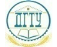 МИНИСТЕРСТВО НАУКИ И ВЫСШЕГО ОБРАЗОВАНИЯ РОССИЙСКОЙ ФЕДЕРАЦИИМИНИСТЕРСТВО НАУКИ И ВЫСШЕГО ОБРАЗОВАНИЯ РОССИЙСКОЙ ФЕДЕРАЦИИМИНИСТЕРСТВО НАУКИ И ВЫСШЕГО ОБРАЗОВАНИЯ РОССИЙСКОЙ ФЕДЕРАЦИИМИНИСТЕРСТВО НАУКИ И ВЫСШЕГО ОБРАЗОВАНИЯ РОССИЙСКОЙ ФЕДЕРАЦИИМИНИСТЕРСТВО НАУКИ И ВЫСШЕГО ОБРАЗОВАНИЯ РОССИЙСКОЙ ФЕДЕРАЦИИМИНИСТЕРСТВО НАУКИ И ВЫСШЕГО ОБРАЗОВАНИЯ РОССИЙСКОЙ ФЕДЕРАЦИИМИНИСТЕРСТВО НАУКИ И ВЫСШЕГО ОБРАЗОВАНИЯ РОССИЙСКОЙ ФЕДЕРАЦИИМИНИСТЕРСТВО НАУКИ И ВЫСШЕГО ОБРАЗОВАНИЯ РОССИЙСКОЙ ФЕДЕРАЦИИМИНИСТЕРСТВО НАУКИ И ВЫСШЕГО ОБРАЗОВАНИЯ РОССИЙСКОЙ ФЕДЕРАЦИИМИНИСТЕРСТВО НАУКИ И ВЫСШЕГО ОБРАЗОВАНИЯ РОССИЙСКОЙ ФЕДЕРАЦИИМИНИСТЕРСТВО НАУКИ И ВЫСШЕГО ОБРАЗОВАНИЯ РОССИЙСКОЙ ФЕДЕРАЦИИМИНИСТЕРСТВО НАУКИ И ВЫСШЕГО ОБРАЗОВАНИЯ РОССИЙСКОЙ ФЕДЕРАЦИИМИНИСТЕРСТВО НАУКИ И ВЫСШЕГО ОБРАЗОВАНИЯ РОССИЙСКОЙ ФЕДЕРАЦИИМИНИСТЕРСТВО НАУКИ И ВЫСШЕГО ОБРАЗОВАНИЯ РОССИЙСКОЙ ФЕДЕРАЦИИМИНИСТЕРСТВО НАУКИ И ВЫСШЕГО ОБРАЗОВАНИЯ РОССИЙСКОЙ ФЕДЕРАЦИИМИНИСТЕРСТВО НАУКИ И ВЫСШЕГО ОБРАЗОВАНИЯ РОССИЙСКОЙ ФЕДЕРАЦИИМИНИСТЕРСТВО НАУКИ И ВЫСШЕГО ОБРАЗОВАНИЯ РОССИЙСКОЙ ФЕДЕРАЦИИМИНИСТЕРСТВО НАУКИ И ВЫСШЕГО ОБРАЗОВАНИЯ РОССИЙСКОЙ ФЕДЕРАЦИИМИНИСТЕРСТВО НАУКИ И ВЫСШЕГО ОБРАЗОВАНИЯ РОССИЙСКОЙ ФЕДЕРАЦИИФЕДЕРАЛЬНОЕ ГОСУДАРСТВЕННОЕ БЮДЖЕТНОЕ ОБРАЗОВАТЕЛЬНОЕ УЧРЕЖДЕНИЕ ВЫСШЕГО ОБРАЗОВАНИЯ«ДОНСКОЙ ГОСУДАРСТВЕННЫЙ ТЕХНИЧЕСКИЙ УНИВЕРСИТЕТ»(ДГТУ)ФЕДЕРАЛЬНОЕ ГОСУДАРСТВЕННОЕ БЮДЖЕТНОЕ ОБРАЗОВАТЕЛЬНОЕ УЧРЕЖДЕНИЕ ВЫСШЕГО ОБРАЗОВАНИЯ«ДОНСКОЙ ГОСУДАРСТВЕННЫЙ ТЕХНИЧЕСКИЙ УНИВЕРСИТЕТ»(ДГТУ)ФЕДЕРАЛЬНОЕ ГОСУДАРСТВЕННОЕ БЮДЖЕТНОЕ ОБРАЗОВАТЕЛЬНОЕ УЧРЕЖДЕНИЕ ВЫСШЕГО ОБРАЗОВАНИЯ«ДОНСКОЙ ГОСУДАРСТВЕННЫЙ ТЕХНИЧЕСКИЙ УНИВЕРСИТЕТ»(ДГТУ)ФЕДЕРАЛЬНОЕ ГОСУДАРСТВЕННОЕ БЮДЖЕТНОЕ ОБРАЗОВАТЕЛЬНОЕ УЧРЕЖДЕНИЕ ВЫСШЕГО ОБРАЗОВАНИЯ«ДОНСКОЙ ГОСУДАРСТВЕННЫЙ ТЕХНИЧЕСКИЙ УНИВЕРСИТЕТ»(ДГТУ)ФЕДЕРАЛЬНОЕ ГОСУДАРСТВЕННОЕ БЮДЖЕТНОЕ ОБРАЗОВАТЕЛЬНОЕ УЧРЕЖДЕНИЕ ВЫСШЕГО ОБРАЗОВАНИЯ«ДОНСКОЙ ГОСУДАРСТВЕННЫЙ ТЕХНИЧЕСКИЙ УНИВЕРСИТЕТ»(ДГТУ)ФЕДЕРАЛЬНОЕ ГОСУДАРСТВЕННОЕ БЮДЖЕТНОЕ ОБРАЗОВАТЕЛЬНОЕ УЧРЕЖДЕНИЕ ВЫСШЕГО ОБРАЗОВАНИЯ«ДОНСКОЙ ГОСУДАРСТВЕННЫЙ ТЕХНИЧЕСКИЙ УНИВЕРСИТЕТ»(ДГТУ)ФЕДЕРАЛЬНОЕ ГОСУДАРСТВЕННОЕ БЮДЖЕТНОЕ ОБРАЗОВАТЕЛЬНОЕ УЧРЕЖДЕНИЕ ВЫСШЕГО ОБРАЗОВАНИЯ«ДОНСКОЙ ГОСУДАРСТВЕННЫЙ ТЕХНИЧЕСКИЙ УНИВЕРСИТЕТ»(ДГТУ)ФЕДЕРАЛЬНОЕ ГОСУДАРСТВЕННОЕ БЮДЖЕТНОЕ ОБРАЗОВАТЕЛЬНОЕ УЧРЕЖДЕНИЕ ВЫСШЕГО ОБРАЗОВАНИЯ«ДОНСКОЙ ГОСУДАРСТВЕННЫЙ ТЕХНИЧЕСКИЙ УНИВЕРСИТЕТ»(ДГТУ)ФЕДЕРАЛЬНОЕ ГОСУДАРСТВЕННОЕ БЮДЖЕТНОЕ ОБРАЗОВАТЕЛЬНОЕ УЧРЕЖДЕНИЕ ВЫСШЕГО ОБРАЗОВАНИЯ«ДОНСКОЙ ГОСУДАРСТВЕННЫЙ ТЕХНИЧЕСКИЙ УНИВЕРСИТЕТ»(ДГТУ)ФЕДЕРАЛЬНОЕ ГОСУДАРСТВЕННОЕ БЮДЖЕТНОЕ ОБРАЗОВАТЕЛЬНОЕ УЧРЕЖДЕНИЕ ВЫСШЕГО ОБРАЗОВАНИЯ«ДОНСКОЙ ГОСУДАРСТВЕННЫЙ ТЕХНИЧЕСКИЙ УНИВЕРСИТЕТ»(ДГТУ)ФЕДЕРАЛЬНОЕ ГОСУДАРСТВЕННОЕ БЮДЖЕТНОЕ ОБРАЗОВАТЕЛЬНОЕ УЧРЕЖДЕНИЕ ВЫСШЕГО ОБРАЗОВАНИЯ«ДОНСКОЙ ГОСУДАРСТВЕННЫЙ ТЕХНИЧЕСКИЙ УНИВЕРСИТЕТ»(ДГТУ)ФЕДЕРАЛЬНОЕ ГОСУДАРСТВЕННОЕ БЮДЖЕТНОЕ ОБРАЗОВАТЕЛЬНОЕ УЧРЕЖДЕНИЕ ВЫСШЕГО ОБРАЗОВАНИЯ«ДОНСКОЙ ГОСУДАРСТВЕННЫЙ ТЕХНИЧЕСКИЙ УНИВЕРСИТЕТ»(ДГТУ)ФЕДЕРАЛЬНОЕ ГОСУДАРСТВЕННОЕ БЮДЖЕТНОЕ ОБРАЗОВАТЕЛЬНОЕ УЧРЕЖДЕНИЕ ВЫСШЕГО ОБРАЗОВАНИЯ«ДОНСКОЙ ГОСУДАРСТВЕННЫЙ ТЕХНИЧЕСКИЙ УНИВЕРСИТЕТ»(ДГТУ)ФЕДЕРАЛЬНОЕ ГОСУДАРСТВЕННОЕ БЮДЖЕТНОЕ ОБРАЗОВАТЕЛЬНОЕ УЧРЕЖДЕНИЕ ВЫСШЕГО ОБРАЗОВАНИЯ«ДОНСКОЙ ГОСУДАРСТВЕННЫЙ ТЕХНИЧЕСКИЙ УНИВЕРСИТЕТ»(ДГТУ)ФЕДЕРАЛЬНОЕ ГОСУДАРСТВЕННОЕ БЮДЖЕТНОЕ ОБРАЗОВАТЕЛЬНОЕ УЧРЕЖДЕНИЕ ВЫСШЕГО ОБРАЗОВАНИЯ«ДОНСКОЙ ГОСУДАРСТВЕННЫЙ ТЕХНИЧЕСКИЙ УНИВЕРСИТЕТ»(ДГТУ)ФЕДЕРАЛЬНОЕ ГОСУДАРСТВЕННОЕ БЮДЖЕТНОЕ ОБРАЗОВАТЕЛЬНОЕ УЧРЕЖДЕНИЕ ВЫСШЕГО ОБРАЗОВАНИЯ«ДОНСКОЙ ГОСУДАРСТВЕННЫЙ ТЕХНИЧЕСКИЙ УНИВЕРСИТЕТ»(ДГТУ)ФЕДЕРАЛЬНОЕ ГОСУДАРСТВЕННОЕ БЮДЖЕТНОЕ ОБРАЗОВАТЕЛЬНОЕ УЧРЕЖДЕНИЕ ВЫСШЕГО ОБРАЗОВАНИЯ«ДОНСКОЙ ГОСУДАРСТВЕННЫЙ ТЕХНИЧЕСКИЙ УНИВЕРСИТЕТ»(ДГТУ)ФЕДЕРАЛЬНОЕ ГОСУДАРСТВЕННОЕ БЮДЖЕТНОЕ ОБРАЗОВАТЕЛЬНОЕ УЧРЕЖДЕНИЕ ВЫСШЕГО ОБРАЗОВАНИЯ«ДОНСКОЙ ГОСУДАРСТВЕННЫЙ ТЕХНИЧЕСКИЙ УНИВЕРСИТЕТ»(ДГТУ)ФЕДЕРАЛЬНОЕ ГОСУДАРСТВЕННОЕ БЮДЖЕТНОЕ ОБРАЗОВАТЕЛЬНОЕ УЧРЕЖДЕНИЕ ВЫСШЕГО ОБРАЗОВАНИЯ«ДОНСКОЙ ГОСУДАРСТВЕННЫЙ ТЕХНИЧЕСКИЙ УНИВЕРСИТЕТ»(ДГТУ)УТВЕРЖДАЮУТВЕРЖДАЮУТВЕРЖДАЮУТВЕРЖДАЮУТВЕРЖДАЮДиректор КЭУПДиректор КЭУПДиректор КЭУПДиректор КЭУПДиректор КЭУП______________ В.И. Мигаль______________ В.И. Мигаль______________ В.И. Мигаль______________ В.И. Мигаль______________ В.И. Мигаль______________ В.И. Мигаль______________ В.И. Мигаль______________ В.И. Мигаль______________ В.И. Мигаль______________ В.И. Мигаль______________ В.И. Мигаль______________ В.И. Мигаль______________ В.И. Мигаль______________ В.И. Мигаль______________ В.И. МигальПроектирование и дизайн информационных системПроектирование и дизайн информационных системПроектирование и дизайн информационных системПроектирование и дизайн информационных системПроектирование и дизайн информационных системПроектирование и дизайн информационных системПроектирование и дизайн информационных системПроектирование и дизайн информационных системПроектирование и дизайн информационных системПроектирование и дизайн информационных системПроектирование и дизайн информационных системПроектирование и дизайн информационных системПроектирование и дизайн информационных системПроектирование и дизайн информационных системПроектирование и дизайн информационных системПроектирование и дизайн информационных системПроектирование и дизайн информационных системПроектирование и дизайн информационных системПроектирование и дизайн информационных системрабочая программа дисциплины (модуля)рабочая программа дисциплины (модуля)рабочая программа дисциплины (модуля)рабочая программа дисциплины (модуля)рабочая программа дисциплины (модуля)рабочая программа дисциплины (модуля)рабочая программа дисциплины (модуля)рабочая программа дисциплины (модуля)рабочая программа дисциплины (модуля)рабочая программа дисциплины (модуля)рабочая программа дисциплины (модуля)рабочая программа дисциплины (модуля)рабочая программа дисциплины (модуля)рабочая программа дисциплины (модуля)рабочая программа дисциплины (модуля)рабочая программа дисциплины (модуля)рабочая программа дисциплины (модуля)рабочая программа дисциплины (модуля)рабочая программа дисциплины (модуля)Закреплена заЗакреплена заКолледж экономики, управления и праваКолледж экономики, управления и праваКолледж экономики, управления и праваКолледж экономики, управления и праваКолледж экономики, управления и праваКолледж экономики, управления и праваКолледж экономики, управления и праваКолледж экономики, управления и праваКолледж экономики, управления и праваКолледж экономики, управления и праваКолледж экономики, управления и праваКолледж экономики, управления и праваКолледж экономики, управления и праваКолледж экономики, управления и праваУчебный планУчебный планУчебный планУчебный план09.02.07-16-2-2022-23 - РВиМП.plxИнформационные системы и программированиеПрофиль получаемого профессионального образования при реализации программы среднего общего образования: технологический09.02.07-16-2-2022-23 - РВиМП.plxИнформационные системы и программированиеПрофиль получаемого профессионального образования при реализации программы среднего общего образования: технологический09.02.07-16-2-2022-23 - РВиМП.plxИнформационные системы и программированиеПрофиль получаемого профессионального образования при реализации программы среднего общего образования: технологический09.02.07-16-2-2022-23 - РВиМП.plxИнформационные системы и программированиеПрофиль получаемого профессионального образования при реализации программы среднего общего образования: технологический09.02.07-16-2-2022-23 - РВиМП.plxИнформационные системы и программированиеПрофиль получаемого профессионального образования при реализации программы среднего общего образования: технологический09.02.07-16-2-2022-23 - РВиМП.plxИнформационные системы и программированиеПрофиль получаемого профессионального образования при реализации программы среднего общего образования: технологический09.02.07-16-2-2022-23 - РВиМП.plxИнформационные системы и программированиеПрофиль получаемого профессионального образования при реализации программы среднего общего образования: технологический09.02.07-16-2-2022-23 - РВиМП.plxИнформационные системы и программированиеПрофиль получаемого профессионального образования при реализации программы среднего общего образования: технологический09.02.07-16-2-2022-23 - РВиМП.plxИнформационные системы и программированиеПрофиль получаемого профессионального образования при реализации программы среднего общего образования: технологический09.02.07-16-2-2022-23 - РВиМП.plxИнформационные системы и программированиеПрофиль получаемого профессионального образования при реализации программы среднего общего образования: технологический09.02.07-16-2-2022-23 - РВиМП.plxИнформационные системы и программированиеПрофиль получаемого профессионального образования при реализации программы среднего общего образования: технологический09.02.07-16-2-2022-23 - РВиМП.plxИнформационные системы и программированиеПрофиль получаемого профессионального образования при реализации программы среднего общего образования: технологический09.02.07-16-2-2022-23 - РВиМП.plxИнформационные системы и программированиеПрофиль получаемого профессионального образования при реализации программы среднего общего образования: технологический09.02.07-16-2-2022-23 - РВиМП.plxИнформационные системы и программированиеПрофиль получаемого профессионального образования при реализации программы среднего общего образования: технологический09.02.07-16-2-2022-23 - РВиМП.plxИнформационные системы и программированиеПрофиль получаемого профессионального образования при реализации программы среднего общего образования: технологический09.02.07-16-2-2022-23 - РВиМП.plxИнформационные системы и программированиеПрофиль получаемого профессионального образования при реализации программы среднего общего образования: технологический09.02.07-16-2-2022-23 - РВиМП.plxИнформационные системы и программированиеПрофиль получаемого профессионального образования при реализации программы среднего общего образования: технологический09.02.07-16-2-2022-23 - РВиМП.plxИнформационные системы и программированиеПрофиль получаемого профессионального образования при реализации программы среднего общего образования: технологический09.02.07-16-2-2022-23 - РВиМП.plxИнформационные системы и программированиеПрофиль получаемого профессионального образования при реализации программы среднего общего образования: технологический09.02.07-16-2-2022-23 - РВиМП.plxИнформационные системы и программированиеПрофиль получаемого профессионального образования при реализации программы среднего общего образования: технологический09.02.07-16-2-2022-23 - РВиМП.plxИнформационные системы и программированиеПрофиль получаемого профессионального образования при реализации программы среднего общего образования: технологический09.02.07-16-2-2022-23 - РВиМП.plxИнформационные системы и программированиеПрофиль получаемого профессионального образования при реализации программы среднего общего образования: технологический09.02.07-16-2-2022-23 - РВиМП.plxИнформационные системы и программированиеПрофиль получаемого профессионального образования при реализации программы среднего общего образования: технологический09.02.07-16-2-2022-23 - РВиМП.plxИнформационные системы и программированиеПрофиль получаемого профессионального образования при реализации программы среднего общего образования: технологический09.02.07-16-2-2022-23 - РВиМП.plxИнформационные системы и программированиеПрофиль получаемого профессионального образования при реализации программы среднего общего образования: технологический09.02.07-16-2-2022-23 - РВиМП.plxИнформационные системы и программированиеПрофиль получаемого профессионального образования при реализации программы среднего общего образования: технологический09.02.07-16-2-2022-23 - РВиМП.plxИнформационные системы и программированиеПрофиль получаемого профессионального образования при реализации программы среднего общего образования: технологический09.02.07-16-2-2022-23 - РВиМП.plxИнформационные системы и программированиеПрофиль получаемого профессионального образования при реализации программы среднего общего образования: технологическийКвалификацияКвалификацияКвалификацияКвалификацияРазработчик веб и мультимедийных приложенийРазработчик веб и мультимедийных приложенийРазработчик веб и мультимедийных приложенийРазработчик веб и мультимедийных приложенийРазработчик веб и мультимедийных приложенийРазработчик веб и мультимедийных приложенийРазработчик веб и мультимедийных приложенийРазработчик веб и мультимедийных приложенийРазработчик веб и мультимедийных приложенийРазработчик веб и мультимедийных приложенийРазработчик веб и мультимедийных приложенийРазработчик веб и мультимедийных приложенийРазработчик веб и мультимедийных приложенийРазработчик веб и мультимедийных приложенийФорма обученияФорма обученияФорма обученияФорма обученияочнаяочнаяочнаяочнаяочнаяочнаяочнаяочнаяочнаяочнаяочнаяочнаяочнаяочнаяОбщая трудоемкостьОбщая трудоемкостьОбщая трудоемкость0 ЗЕТ0 ЗЕТ0 ЗЕТ0 ЗЕТЧасов по учебному плануЧасов по учебному плануЧасов по учебному плануЧасов по учебному плануЧасов по учебному плану242242Формы контроля  в семестрах:Формы контроля  в семестрах:Формы контроля  в семестрах:Формы контроля  в семестрах:Формы контроля  в семестрах:в том числе:в том числе:в том числе:в том числе:в том числе:экзамены 6зачеты с оценкой 5экзамены 6зачеты с оценкой 5экзамены 6зачеты с оценкой 5аудиторные занятияаудиторные занятияаудиторные занятияаудиторные занятия197197экзамены 6зачеты с оценкой 5экзамены 6зачеты с оценкой 5экзамены 6зачеты с оценкой 5самостоятельная работасамостоятельная работасамостоятельная работасамостоятельная работа3737часов на контрольчасов на контрольчасов на контрольчасов на контроль66Распределение часов дисциплины по семестрамРаспределение часов дисциплины по семестрамРаспределение часов дисциплины по семестрамРаспределение часов дисциплины по семестрамРаспределение часов дисциплины по семестрамРаспределение часов дисциплины по семестрамРаспределение часов дисциплины по семестрамРаспределение часов дисциплины по семестрамСеместр55666ИтогоИтогоНедель16 3/616 3/615 5/615 5/615 5/6ИтогоИтогоВид занятийУПРПУПУПРПУПРПЛекции68681515158383Практические7878363636114114Консультации22222В том числе в форме практ.подготовки4444488Итого ауд.146146515151197197Сам. работа22221515153737Часы на контроль66666Итого1681687474742422422022 г.УП: 09.02.07-16-2-2022-23 - РВиМП.plxУП: 09.02.07-16-2-2022-23 - РВиМП.plxУП: 09.02.07-16-2-2022-23 - РВиМП.plxУП: 09.02.07-16-2-2022-23 - РВиМП.plxУП: 09.02.07-16-2-2022-23 - РВиМП.plxстр. 3Программу составил(и):Программу составил(и):Программу составил(и):Программу составил(и):Преп., Косыченко Д.А. _________________Преп., Косыченко Д.А. _________________Преп., Косыченко Д.А. _________________Преп., Косыченко Д.А. _________________Преп., Косыченко Д.А. _________________Преп., Косыченко Д.А. _________________Преп., Косыченко Д.А. _________________Преп., Косыченко Д.А. _________________Преп., Косыченко Д.А. _________________Преп., Косыченко Д.А. _________________Рецензент(ы):Рецензент(ы):Рецензент(ы):Рецензент(ы):Преп., Белас Л.А. _________________Преп., Белас Л.А. _________________Преп., Белас Л.А. _________________Преп., Белас Л.А. _________________Преп., Белас Л.А. _________________Преп., Белас Л.А. _________________Преп., Белас Л.А. _________________Преп., Белас Л.А. _________________Преп., Белас Л.А. _________________Преп., Белас Л.А. _________________Рабочая программа дисциплины (модуля)Рабочая программа дисциплины (модуля)Рабочая программа дисциплины (модуля)Рабочая программа дисциплины (модуля)Рабочая программа дисциплины (модуля)Рабочая программа дисциплины (модуля)Рабочая программа дисциплины (модуля)Проектирование и дизайн информационных системПроектирование и дизайн информационных системПроектирование и дизайн информационных системПроектирование и дизайн информационных системПроектирование и дизайн информационных системПроектирование и дизайн информационных системПроектирование и дизайн информационных системПроектирование и дизайн информационных системПроектирование и дизайн информационных системПроектирование и дизайн информационных системразработана в соответствии с ФГОС СПО:разработана в соответствии с ФГОС СПО:разработана в соответствии с ФГОС СПО:разработана в соответствии с ФГОС СПО:разработана в соответствии с ФГОС СПО:разработана в соответствии с ФГОС СПО:разработана в соответствии с ФГОС СПО:Федеральный государственный образовательный стандарт среднего профессионального образования по специальности 09.02.07 ИНФОРМАЦИОННЫЕ СИСТЕМЫ И ПРОГРАММИРОВАНИЕ (уровень подготовки специалистов среднего звена). (приказ Минобрнауки России от 09.02.2016 г. № 1547)Федеральный государственный образовательный стандарт среднего профессионального образования по специальности 09.02.07 ИНФОРМАЦИОННЫЕ СИСТЕМЫ И ПРОГРАММИРОВАНИЕ (уровень подготовки специалистов среднего звена). (приказ Минобрнауки России от 09.02.2016 г. № 1547)Федеральный государственный образовательный стандарт среднего профессионального образования по специальности 09.02.07 ИНФОРМАЦИОННЫЕ СИСТЕМЫ И ПРОГРАММИРОВАНИЕ (уровень подготовки специалистов среднего звена). (приказ Минобрнауки России от 09.02.2016 г. № 1547)Федеральный государственный образовательный стандарт среднего профессионального образования по специальности 09.02.07 ИНФОРМАЦИОННЫЕ СИСТЕМЫ И ПРОГРАММИРОВАНИЕ (уровень подготовки специалистов среднего звена). (приказ Минобрнауки России от 09.02.2016 г. № 1547)Федеральный государственный образовательный стандарт среднего профессионального образования по специальности 09.02.07 ИНФОРМАЦИОННЫЕ СИСТЕМЫ И ПРОГРАММИРОВАНИЕ (уровень подготовки специалистов среднего звена). (приказ Минобрнауки России от 09.02.2016 г. № 1547)Федеральный государственный образовательный стандарт среднего профессионального образования по специальности 09.02.07 ИНФОРМАЦИОННЫЕ СИСТЕМЫ И ПРОГРАММИРОВАНИЕ (уровень подготовки специалистов среднего звена). (приказ Минобрнауки России от 09.02.2016 г. № 1547)Федеральный государственный образовательный стандарт среднего профессионального образования по специальности 09.02.07 ИНФОРМАЦИОННЫЕ СИСТЕМЫ И ПРОГРАММИРОВАНИЕ (уровень подготовки специалистов среднего звена). (приказ Минобрнауки России от 09.02.2016 г. № 1547)Федеральный государственный образовательный стандарт среднего профессионального образования по специальности 09.02.07 ИНФОРМАЦИОННЫЕ СИСТЕМЫ И ПРОГРАММИРОВАНИЕ (уровень подготовки специалистов среднего звена). (приказ Минобрнауки России от 09.02.2016 г. № 1547)Федеральный государственный образовательный стандарт среднего профессионального образования по специальности 09.02.07 ИНФОРМАЦИОННЫЕ СИСТЕМЫ И ПРОГРАММИРОВАНИЕ (уровень подготовки специалистов среднего звена). (приказ Минобрнауки России от 09.02.2016 г. № 1547)Федеральный государственный образовательный стандарт среднего профессионального образования по специальности 09.02.07 ИНФОРМАЦИОННЫЕ СИСТЕМЫ И ПРОГРАММИРОВАНИЕ (уровень подготовки специалистов среднего звена). (приказ Минобрнауки России от 09.02.2016 г. № 1547)составлена на основании учебного плана:составлена на основании учебного плана:составлена на основании учебного плана:составлена на основании учебного плана:составлена на основании учебного плана:составлена на основании учебного плана:составлена на основании учебного плана:Информационные системы и программированиеПрофиль получаемого профессионального образования при реализации программы среднего общего образования: технологическийИнформационные системы и программированиеПрофиль получаемого профессионального образования при реализации программы среднего общего образования: технологическийИнформационные системы и программированиеПрофиль получаемого профессионального образования при реализации программы среднего общего образования: технологическийИнформационные системы и программированиеПрофиль получаемого профессионального образования при реализации программы среднего общего образования: технологическийИнформационные системы и программированиеПрофиль получаемого профессионального образования при реализации программы среднего общего образования: технологическийИнформационные системы и программированиеПрофиль получаемого профессионального образования при реализации программы среднего общего образования: технологическийИнформационные системы и программированиеПрофиль получаемого профессионального образования при реализации программы среднего общего образования: технологическийИнформационные системы и программированиеПрофиль получаемого профессионального образования при реализации программы среднего общего образования: технологическийИнформационные системы и программированиеПрофиль получаемого профессионального образования при реализации программы среднего общего образования: технологическийИнформационные системы и программированиеПрофиль получаемого профессионального образования при реализации программы среднего общего образования: технологическийутвержденного педагогическим советом колледжа от 30.06.2022 протокол № 6.утвержденного педагогическим советом колледжа от 30.06.2022 протокол № 6.утвержденного педагогическим советом колледжа от 30.06.2022 протокол № 6.утвержденного педагогическим советом колледжа от 30.06.2022 протокол № 6.утвержденного педагогическим советом колледжа от 30.06.2022 протокол № 6.утвержденного педагогическим советом колледжа от 30.06.2022 протокол № 6.утвержденного педагогическим советом колледжа от 30.06.2022 протокол № 6.утвержденного педагогическим советом колледжа от 30.06.2022 протокол № 6.утвержденного педагогическим советом колледжа от 30.06.2022 протокол № 6.утвержденного педагогическим советом колледжа от 30.06.2022 протокол № 6.Рабочая программа одобрена на заседании ЦКРабочая программа одобрена на заседании ЦКРабочая программа одобрена на заседании ЦКРабочая программа одобрена на заседании ЦКРабочая программа одобрена на заседании ЦКРабочая программа одобрена на заседании ЦКРабочая программа одобрена на заседании ЦКРабочая программа одобрена на заседании ЦКРабочая программа одобрена на заседании ЦКРабочая программа одобрена на заседании ЦКСпециальностей 09.02.04 Информационные системы (по отраслям), 09.02.05 Прикладная информатика (по отраслям), 09.02.07 Информационные системы и программированиеСпециальностей 09.02.04 Информационные системы (по отраслям), 09.02.05 Прикладная информатика (по отраслям), 09.02.07 Информационные системы и программированиеСпециальностей 09.02.04 Информационные системы (по отраслям), 09.02.05 Прикладная информатика (по отраслям), 09.02.07 Информационные системы и программированиеСпециальностей 09.02.04 Информационные системы (по отраслям), 09.02.05 Прикладная информатика (по отраслям), 09.02.07 Информационные системы и программированиеСпециальностей 09.02.04 Информационные системы (по отраслям), 09.02.05 Прикладная информатика (по отраслям), 09.02.07 Информационные системы и программированиеСпециальностей 09.02.04 Информационные системы (по отраслям), 09.02.05 Прикладная информатика (по отраслям), 09.02.07 Информационные системы и программированиеСпециальностей 09.02.04 Информационные системы (по отраслям), 09.02.05 Прикладная информатика (по отраслям), 09.02.07 Информационные системы и программированиеСпециальностей 09.02.04 Информационные системы (по отраслям), 09.02.05 Прикладная информатика (по отраслям), 09.02.07 Информационные системы и программированиеСпециальностей 09.02.04 Информационные системы (по отраслям), 09.02.05 Прикладная информатика (по отраслям), 09.02.07 Информационные системы и программированиеСпециальностей 09.02.04 Информационные системы (по отраслям), 09.02.05 Прикладная информатика (по отраслям), 09.02.07 Информационные системы и программированиеПротокол от 30.06.2022 г.  № 9Срок действия программы: 2022-2027 уч.г.Протокол от 30.06.2022 г.  № 9Срок действия программы: 2022-2027 уч.г.Протокол от 30.06.2022 г.  № 9Срок действия программы: 2022-2027 уч.г.Протокол от 30.06.2022 г.  № 9Срок действия программы: 2022-2027 уч.г.Протокол от 30.06.2022 г.  № 9Срок действия программы: 2022-2027 уч.г.Протокол от 30.06.2022 г.  № 9Срок действия программы: 2022-2027 уч.г.Протокол от 30.06.2022 г.  № 9Срок действия программы: 2022-2027 уч.г.Протокол от 30.06.2022 г.  № 9Срок действия программы: 2022-2027 уч.г.Протокол от 30.06.2022 г.  № 9Срок действия программы: 2022-2027 уч.г.Протокол от 30.06.2022 г.  № 9Срок действия программы: 2022-2027 уч.г.Протокол от 30.06.2022 г.  № 9Срок действия программы: 2022-2027 уч.г.Протокол от 30.06.2022 г.  № 9Срок действия программы: 2022-2027 уч.г.Протокол от 30.06.2022 г.  № 9Срок действия программы: 2022-2027 уч.г.Протокол от 30.06.2022 г.  № 9Срок действия программы: 2022-2027 уч.г.Протокол от 30.06.2022 г.  № 9Срок действия программы: 2022-2027 уч.г.Протокол от 30.06.2022 г.  № 9Срок действия программы: 2022-2027 уч.г.Протокол от 30.06.2022 г.  № 9Срок действия программы: 2022-2027 уч.г.Протокол от 30.06.2022 г.  № 9Срок действия программы: 2022-2027 уч.г.Протокол от 30.06.2022 г.  № 9Срок действия программы: 2022-2027 уч.г.Протокол от 30.06.2022 г.  № 9Срок действия программы: 2022-2027 уч.г.Протокол от 30.06.2022 г.  № 9Срок действия программы: 2022-2027 уч.г.Протокол от 30.06.2022 г.  № 9Срок действия программы: 2022-2027 уч.г.Протокол от 30.06.2022 г.  № 9Срок действия программы: 2022-2027 уч.г.Протокол от 30.06.2022 г.  № 9Срок действия программы: 2022-2027 уч.г.Протокол от 30.06.2022 г.  № 9Срок действия программы: 2022-2027 уч.г.Протокол от 30.06.2022 г.  № 9Срок действия программы: 2022-2027 уч.г.Протокол от 30.06.2022 г.  № 9Срок действия программы: 2022-2027 уч.г.Протокол от 30.06.2022 г.  № 9Срок действия программы: 2022-2027 уч.г.Протокол от 30.06.2022 г.  № 9Срок действия программы: 2022-2027 уч.г.Протокол от 30.06.2022 г.  № 9Срок действия программы: 2022-2027 уч.г.Протокол от 30.06.2022 г.  № 9Срок действия программы: 2022-2027 уч.г.Протокол от 30.06.2022 г.  № 9Срок действия программы: 2022-2027 уч.г.Протокол от 30.06.2022 г.  № 9Срок действия программы: 2022-2027 уч.г.Протокол от 30.06.2022 г.  № 9Срок действия программы: 2022-2027 уч.г.Протокол от 30.06.2022 г.  № 9Срок действия программы: 2022-2027 уч.г.Протокол от 30.06.2022 г.  № 9Срок действия программы: 2022-2027 уч.г.Протокол от 30.06.2022 г.  № 9Срок действия программы: 2022-2027 уч.г.Протокол от 30.06.2022 г.  № 9Срок действия программы: 2022-2027 уч.г.Протокол от 30.06.2022 г.  № 9Срок действия программы: 2022-2027 уч.г.Протокол от 30.06.2022 г.  № 9Срок действия программы: 2022-2027 уч.г.С.В. ШинаковаС.В. ШинаковаС.В. ШинаковаС.В. ШинаковаС.В. ШинаковаС.В. ШинаковаУП: 09.02.07-16-2-2022-23 - РВиМП.plxУП: 09.02.07-16-2-2022-23 - РВиМП.plxУП: 09.02.07-16-2-2022-23 - РВиМП.plxстр. 41. ОБЛАСТЬ ПРИМЕНЕНИЯ РАБОЧЕЙ ПРОГРАММЫ1. ОБЛАСТЬ ПРИМЕНЕНИЯ РАБОЧЕЙ ПРОГРАММЫ1. ОБЛАСТЬ ПРИМЕНЕНИЯ РАБОЧЕЙ ПРОГРАММЫ1. ОБЛАСТЬ ПРИМЕНЕНИЯ РАБОЧЕЙ ПРОГРАММЫ1. ОБЛАСТЬ ПРИМЕНЕНИЯ РАБОЧЕЙ ПРОГРАММЫ1.1Программа профессионального модуля – является частью основной профессиональной образовательной программы в соответствии с ФГОС по специальности СПО 09.02.07 Информационные системы и программирование для квалификации разработчик веб и мультимедийных приложений.Программа профессионального модуля – является частью основной профессиональной образовательной программы в соответствии с ФГОС по специальности СПО 09.02.07 Информационные системы и программирование для квалификации разработчик веб и мультимедийных приложений.Программа профессионального модуля – является частью основной профессиональной образовательной программы в соответствии с ФГОС по специальности СПО 09.02.07 Информационные системы и программирование для квалификации разработчик веб и мультимедийных приложений.Программа профессионального модуля – является частью основной профессиональной образовательной программы в соответствии с ФГОС по специальности СПО 09.02.07 Информационные системы и программирование для квалификации разработчик веб и мультимедийных приложений.1.2В результате изучения профессионального модуля обучающийся должен освоить основной вид деятельности (ВД) Проектирование и разработка информационных систем и соответствующие ему общие компетенции и профессиональные компетенции.В результате изучения профессионального модуля обучающийся должен освоить основной вид деятельности (ВД) Проектирование и разработка информационных систем и соответствующие ему общие компетенции и профессиональные компетенции.В результате изучения профессионального модуля обучающийся должен освоить основной вид деятельности (ВД) Проектирование и разработка информационных систем и соответствующие ему общие компетенции и профессиональные компетенции.В результате изучения профессионального модуля обучающийся должен освоить основной вид деятельности (ВД) Проектирование и разработка информационных систем и соответствующие ему общие компетенции и профессиональные компетенции.2. МЕСТО ДИСЦИПЛИНЫ (МОДУЛЯ)  В СТРУКТУРЕ ОБРАЗОВАТЕЛЬНОЙ ПРОГРАММЫ2. МЕСТО ДИСЦИПЛИНЫ (МОДУЛЯ)  В СТРУКТУРЕ ОБРАЗОВАТЕЛЬНОЙ ПРОГРАММЫ2. МЕСТО ДИСЦИПЛИНЫ (МОДУЛЯ)  В СТРУКТУРЕ ОБРАЗОВАТЕЛЬНОЙ ПРОГРАММЫ2. МЕСТО ДИСЦИПЛИНЫ (МОДУЛЯ)  В СТРУКТУРЕ ОБРАЗОВАТЕЛЬНОЙ ПРОГРАММЫ2. МЕСТО ДИСЦИПЛИНЫ (МОДУЛЯ)  В СТРУКТУРЕ ОБРАЗОВАТЕЛЬНОЙ ПРОГРАММЫЦикл (раздел) ОП:Цикл (раздел) ОП:МДК.05.01МДК.05.01МДК.05.012.1Требования к предварительной подготовке обучающегося:Требования к предварительной подготовке обучающегося:Требования к предварительной подготовке обучающегося:Требования к предварительной подготовке обучающегося:2.1.1ИнформатикаИнформатикаИнформатикаИнформатика2.1.2Элементы высшей математикиЭлементы высшей математикиЭлементы высшей математикиЭлементы высшей математики2.1.3Управление проектамиУправление проектамиУправление проектамиУправление проектами2.1.4Операционные системы и средыОперационные системы и средыОперационные системы и средыОперационные системы и среды2.1.5Моделирование и анализ программного обеспеченияМоделирование и анализ программного обеспеченияМоделирование и анализ программного обеспеченияМоделирование и анализ программного обеспечения2.1.6Технология разработки программного обеспеченияТехнология разработки программного обеспеченияТехнология разработки программного обеспеченияТехнология разработки программного обеспечения2.1.7Технические средства информатизацииТехнические средства информатизацииТехнические средства информатизацииТехнические средства информатизации2.1.8Теория вероятностей и математическая статистикаТеория вероятностей и математическая статистикаТеория вероятностей и математическая статистикаТеория вероятностей и математическая статистика2.1.9Современные веб-технологииСовременные веб-технологииСовременные веб-технологииСовременные веб-технологии2.1.10Основы алгоритмизации и программированияОсновы алгоритмизации и программированияОсновы алгоритмизации и программированияОсновы алгоритмизации и программирования2.1.11Математическое моделированиеМатематическое моделированиеМатематическое моделированиеМатематическое моделирование2.1.12Информационные технологии / Адаптивные информационные и коммуникационные технологииИнформационные технологии / Адаптивные информационные и коммуникационные технологииИнформационные технологии / Адаптивные информационные и коммуникационные технологииИнформационные технологии / Адаптивные информационные и коммуникационные технологии2.1.13Инструментальные средства разработки программного обеспеченияИнструментальные средства разработки программного обеспеченияИнструментальные средства разработки программного обеспеченияИнструментальные средства разработки программного обеспечения2.1.14Дискретная математика с элементами математической логикиДискретная математика с элементами математической логикиДискретная математика с элементами математической логикиДискретная математика с элементами математической логики2.1.15Графический дизайн и мультимедиаГрафический дизайн и мультимедиаГрафический дизайн и мультимедиаГрафический дизайн и мультимедиа2.1.16Архитектура аппаратных средствАрхитектура аппаратных средствАрхитектура аппаратных средствАрхитектура аппаратных средств2.2Дисциплины (модули) и практики, для которых освоение данной дисциплины (модуля) необходимо как предшествующее:Дисциплины (модули) и практики, для которых освоение данной дисциплины (модуля) необходимо как предшествующее:Дисциплины (модули) и практики, для которых освоение данной дисциплины (модуля) необходимо как предшествующее:Дисциплины (модули) и практики, для которых освоение данной дисциплины (модуля) необходимо как предшествующее:2.2.1Компьютерные сетиКомпьютерные сетиКомпьютерные сетиКомпьютерные сети2.2.2Тестирование информационных системТестирование информационных системТестирование информационных системТестирование информационных систем2.2.3Информационное право / Социальная адаптация и основы социально-правовых знанийИнформационное право / Социальная адаптация и основы социально-правовых знанийИнформационное право / Социальная адаптация и основы социально-правовых знанийИнформационное право / Социальная адаптация и основы социально-правовых знаний2.2.4Обеспечение безопасности веб-приложенийОбеспечение безопасности веб-приложенийОбеспечение безопасности веб-приложенийОбеспечение безопасности веб-приложений2.2.5Оптимизация веб-приложенийОптимизация веб-приложенийОптимизация веб-приложенийОптимизация веб-приложений2.2.6Программирование в 1СПрограммирование в 1СПрограммирование в 1СПрограммирование в 1С2.2.7Проектирование и разработка веб-приложенийПроектирование и разработка веб-приложенийПроектирование и разработка веб-приложенийПроектирование и разработка веб-приложений3. ЦЕЛИ И ЗАДАЧИ ДИСЦИПЛИНЫ (МОДУЛЯ) - ТРЕБОВАНИЯ К РЕЗУЛЬТАТУ ОСВОЕНИЕ ДИСЦИПЛИНЫ (МОДУЛЯ)3. ЦЕЛИ И ЗАДАЧИ ДИСЦИПЛИНЫ (МОДУЛЯ) - ТРЕБОВАНИЯ К РЕЗУЛЬТАТУ ОСВОЕНИЕ ДИСЦИПЛИНЫ (МОДУЛЯ)3. ЦЕЛИ И ЗАДАЧИ ДИСЦИПЛИНЫ (МОДУЛЯ) - ТРЕБОВАНИЯ К РЕЗУЛЬТАТУ ОСВОЕНИЕ ДИСЦИПЛИНЫ (МОДУЛЯ)3. ЦЕЛИ И ЗАДАЧИ ДИСЦИПЛИНЫ (МОДУЛЯ) - ТРЕБОВАНИЯ К РЕЗУЛЬТАТУ ОСВОЕНИЕ ДИСЦИПЛИНЫ (МОДУЛЯ)3. ЦЕЛИ И ЗАДАЧИ ДИСЦИПЛИНЫ (МОДУЛЯ) - ТРЕБОВАНИЯ К РЕЗУЛЬТАТУ ОСВОЕНИЕ ДИСЦИПЛИНЫ (МОДУЛЯ)ПК 5.1.: Собирать исходные данные для разработки проектной документации на информационную систему.ПК 5.1.: Собирать исходные данные для разработки проектной документации на информационную систему.ПК 5.1.: Собирать исходные данные для разработки проектной документации на информационную систему.ПК 5.1.: Собирать исходные данные для разработки проектной документации на информационную систему.ПК 5.1.: Собирать исходные данные для разработки проектной документации на информационную систему.ПК 5.2.: Разрабатывать проектную документацию на разработку информационной системы в соответствии с требованиями заказчика.ПК 5.2.: Разрабатывать проектную документацию на разработку информационной системы в соответствии с требованиями заказчика.ПК 5.2.: Разрабатывать проектную документацию на разработку информационной системы в соответствии с требованиями заказчика.ПК 5.2.: Разрабатывать проектную документацию на разработку информационной системы в соответствии с требованиями заказчика.ПК 5.2.: Разрабатывать проектную документацию на разработку информационной системы в соответствии с требованиями заказчика.ПК 5.6.: Разрабатывать техническую документацию на эксплуатацию информационной системы.ПК 5.6.: Разрабатывать техническую документацию на эксплуатацию информационной системы.ПК 5.6.: Разрабатывать техническую документацию на эксплуатацию информационной системы.ПК 5.6.: Разрабатывать техническую документацию на эксплуатацию информационной системы.ПК 5.6.: Разрабатывать техническую документацию на эксплуатацию информационной системы.ПК 5.7.: Производить оценку информационной системы для выявления возможности ее модернизации.ПК 5.7.: Производить оценку информационной системы для выявления возможности ее модернизации.ПК 5.7.: Производить оценку информационной системы для выявления возможности ее модернизации.ПК 5.7.: Производить оценку информационной системы для выявления возможности ее модернизации.ПК 5.7.: Производить оценку информационной системы для выявления возможности ее модернизации.В результате освоения дисциплины (модуля) обучающийся долженВ результате освоения дисциплины (модуля) обучающийся долженВ результате освоения дисциплины (модуля) обучающийся долженВ результате освоения дисциплины (модуля) обучающийся долженВ результате освоения дисциплины (модуля) обучающийся должен3.1Знать:Знать:Знать:Знать:3.1.1Основные виды и процедуры обработки информации, модели и методы решения задач обработки информации.Основные виды и процедуры обработки информации, модели и методы решения задач обработки информации.Основные виды и процедуры обработки информации, модели и методы решения задач обработки информации.Основные виды и процедуры обработки информации, модели и методы решения задач обработки информации.3.1.2Основные платформы для создания, исполнения и управления информационной системой.Основные платформы для создания, исполнения и управления информационной системой.Основные платформы для создания, исполнения и управления информационной системой.Основные платформы для создания, исполнения и управления информационной системой.3.1.3Основные модели построения информационных систем, их структуру, особенности и области применения.Основные модели построения информационных систем, их структуру, особенности и области применения.Основные модели построения информационных систем, их структуру, особенности и области применения.Основные модели построения информационных систем, их структуру, особенности и области применения.3.1.4Платформы для создания, исполнения и управления информационной системой.Платформы для создания, исполнения и управления информационной системой.Платформы для создания, исполнения и управления информационной системой.Платформы для создания, исполнения и управления информационной системой.3.1.5Основные процессы управления проектом разработки.Основные процессы управления проектом разработки.Основные процессы управления проектом разработки.Основные процессы управления проектом разработки.3.1.6Методы и средства проектирования, разработки и тестирования информационных систем.Методы и средства проектирования, разработки и тестирования информационных систем.Методы и средства проектирования, разработки и тестирования информационных систем.Методы и средства проектирования, разработки и тестирования информационных систем.3.1.7Национальную и международную систему стандартизации и сертификации и систему обеспечения качества продукции, методы контроля качества.Национальную и международную систему стандартизации и сертификации и систему обеспечения качества продукции, методы контроля качества.Национальную и международную систему стандартизации и сертификации и систему обеспечения качества продукции, методы контроля качества.Национальную и международную систему стандартизации и сертификации и систему обеспечения качества продукции, методы контроля качества.УП: 09.02.07-16-2-2022-23 - РВиМП.plxУП: 09.02.07-16-2-2022-23 - РВиМП.plxУП: 09.02.07-16-2-2022-23 - РВиМП.plxУП: 09.02.07-16-2-2022-23 - РВиМП.plxстр. 53.1.8Сервисно - ориентированные архитектуры.Сервисно - ориентированные архитектуры.Сервисно - ориентированные архитектуры.Сервисно - ориентированные архитектуры.Сервисно - ориентированные архитектуры.Сервисно - ориентированные архитектуры.Сервисно - ориентированные архитектуры.Сервисно - ориентированные архитектуры.Сервисно - ориентированные архитектуры.Сервисно - ориентированные архитектуры.3.1.9Важность рассмотрения всех возможных вариантов и получения наилучшего решения на основе анализа и интересов клиента.Важность рассмотрения всех возможных вариантов и получения наилучшего решения на основе анализа и интересов клиента.Важность рассмотрения всех возможных вариантов и получения наилучшего решения на основе анализа и интересов клиента.Важность рассмотрения всех возможных вариантов и получения наилучшего решения на основе анализа и интересов клиента.Важность рассмотрения всех возможных вариантов и получения наилучшего решения на основе анализа и интересов клиента.Важность рассмотрения всех возможных вариантов и получения наилучшего решения на основе анализа и интересов клиента.Важность рассмотрения всех возможных вариантов и получения наилучшего решения на основе анализа и интересов клиента.Важность рассмотрения всех возможных вариантов и получения наилучшего решения на основе анализа и интересов клиента.Важность рассмотрения всех возможных вариантов и получения наилучшего решения на основе анализа и интересов клиента.Важность рассмотрения всех возможных вариантов и получения наилучшего решения на основе анализа и интересов клиента.3.1.10Методы и средства проектирования информационных систем.Методы и средства проектирования информационных систем.Методы и средства проектирования информационных систем.Методы и средства проектирования информационных систем.Методы и средства проектирования информационных систем.Методы и средства проектирования информационных систем.Методы и средства проектирования информационных систем.Методы и средства проектирования информационных систем.Методы и средства проектирования информационных систем.Методы и средства проектирования информационных систем.3.1.11Основные понятия системного анализа.Основные понятия системного анализа.Основные понятия системного анализа.Основные понятия системного анализа.Основные понятия системного анализа.Основные понятия системного анализа.Основные понятия системного анализа.Основные понятия системного анализа.Основные понятия системного анализа.Основные понятия системного анализа.3.1.12Основные модели построения информационных систем, их структура.Основные модели построения информационных систем, их структура.Основные модели построения информационных систем, их структура.Основные модели построения информационных систем, их структура.Основные модели построения информационных систем, их структура.Основные модели построения информационных систем, их структура.Основные модели построения информационных систем, их структура.Основные модели построения информационных систем, их структура.Основные модели построения информационных систем, их структура.Основные модели построения информационных систем, их структура.3.1.13Использовать критерии оценки качества и надежности функционирования информационной системы.Использовать критерии оценки качества и надежности функционирования информационной системы.Использовать критерии оценки качества и надежности функционирования информационной системы.Использовать критерии оценки качества и надежности функционирования информационной системы.Использовать критерии оценки качества и надежности функционирования информационной системы.Использовать критерии оценки качества и надежности функционирования информационной системы.Использовать критерии оценки качества и надежности функционирования информационной системы.Использовать критерии оценки качества и надежности функционирования информационной системы.Использовать критерии оценки качества и надежности функционирования информационной системы.Использовать критерии оценки качества и надежности функционирования информационной системы.3.1.14Реинжиниринг бизнес-процессов.Реинжиниринг бизнес-процессов.Реинжиниринг бизнес-процессов.Реинжиниринг бизнес-процессов.Реинжиниринг бизнес-процессов.Реинжиниринг бизнес-процессов.Реинжиниринг бизнес-процессов.Реинжиниринг бизнес-процессов.Реинжиниринг бизнес-процессов.Реинжиниринг бизнес-процессов.3.1.15Системы обеспечения качества продукции.Системы обеспечения качества продукции.Системы обеспечения качества продукции.Системы обеспечения качества продукции.Системы обеспечения качества продукции.Системы обеспечения качества продукции.Системы обеспечения качества продукции.Системы обеспечения качества продукции.Системы обеспечения качества продукции.Системы обеспечения качества продукции.3.1.16Методы контроля качества в соответствии со стандартами.Методы контроля качества в соответствии со стандартами.Методы контроля качества в соответствии со стандартами.Методы контроля качества в соответствии со стандартами.Методы контроля качества в соответствии со стандартами.Методы контроля качества в соответствии со стандартами.Методы контроля качества в соответствии со стандартами.Методы контроля качества в соответствии со стандартами.Методы контроля качества в соответствии со стандартами.Методы контроля качества в соответствии со стандартами.3.2Уметь:Уметь:Уметь:Уметь:Уметь:Уметь:Уметь:Уметь:Уметь:Уметь:3.2.1Осуществлять постановку задачи по обработке информации.Осуществлять постановку задачи по обработке информации.Осуществлять постановку задачи по обработке информации.Осуществлять постановку задачи по обработке информации.Осуществлять постановку задачи по обработке информации.Осуществлять постановку задачи по обработке информации.Осуществлять постановку задачи по обработке информации.Осуществлять постановку задачи по обработке информации.Осуществлять постановку задачи по обработке информации.Осуществлять постановку задачи по обработке информации.3.2.2Выполнять анализ предметной области.Выполнять анализ предметной области.Выполнять анализ предметной области.Выполнять анализ предметной области.Выполнять анализ предметной области.Выполнять анализ предметной области.Выполнять анализ предметной области.Выполнять анализ предметной области.Выполнять анализ предметной области.Выполнять анализ предметной области.3.2.3Использовать алгоритмы обработки информации для различных приложений.Использовать алгоритмы обработки информации для различных приложений.Использовать алгоритмы обработки информации для различных приложений.Использовать алгоритмы обработки информации для различных приложений.Использовать алгоритмы обработки информации для различных приложений.Использовать алгоритмы обработки информации для различных приложений.Использовать алгоритмы обработки информации для различных приложений.Использовать алгоритмы обработки информации для различных приложений.Использовать алгоритмы обработки информации для различных приложений.Использовать алгоритмы обработки информации для различных приложений.3.2.4Работать с инструментальными средствами обработки информации.Работать с инструментальными средствами обработки информации.Работать с инструментальными средствами обработки информации.Работать с инструментальными средствами обработки информации.Работать с инструментальными средствами обработки информации.Работать с инструментальными средствами обработки информации.Работать с инструментальными средствами обработки информации.Работать с инструментальными средствами обработки информации.Работать с инструментальными средствами обработки информации.Работать с инструментальными средствами обработки информации.3.2.5Осуществлять выбор модели построения информационной системы.Осуществлять выбор модели построения информационной системы.Осуществлять выбор модели построения информационной системы.Осуществлять выбор модели построения информационной системы.Осуществлять выбор модели построения информационной системы.Осуществлять выбор модели построения информационной системы.Осуществлять выбор модели построения информационной системы.Осуществлять выбор модели построения информационной системы.Осуществлять выбор модели построения информационной системы.Осуществлять выбор модели построения информационной системы.3.2.6Осуществлять выбор модели и средства построения информационной системы и программных средств.Осуществлять выбор модели и средства построения информационной системы и программных средств.Осуществлять выбор модели и средства построения информационной системы и программных средств.Осуществлять выбор модели и средства построения информационной системы и программных средств.Осуществлять выбор модели и средства построения информационной системы и программных средств.Осуществлять выбор модели и средства построения информационной системы и программных средств.Осуществлять выбор модели и средства построения информационной системы и программных средств.Осуществлять выбор модели и средства построения информационной системы и программных средств.Осуществлять выбор модели и средства построения информационной системы и программных средств.Осуществлять выбор модели и средства построения информационной системы и программных средств.3.2.7Осуществлять математическую и информационную постановку задач по обработке информации.Осуществлять математическую и информационную постановку задач по обработке информации.Осуществлять математическую и информационную постановку задач по обработке информации.Осуществлять математическую и информационную постановку задач по обработке информации.Осуществлять математическую и информационную постановку задач по обработке информации.Осуществлять математическую и информационную постановку задач по обработке информации.Осуществлять математическую и информационную постановку задач по обработке информации.Осуществлять математическую и информационную постановку задач по обработке информации.Осуществлять математическую и информационную постановку задач по обработке информации.Осуществлять математическую и информационную постановку задач по обработке информации.3.2.8Разрабатывать проектную документацию на эксплуатацию информационной системы.Разрабатывать проектную документацию на эксплуатацию информационной системы.Разрабатывать проектную документацию на эксплуатацию информационной системы.Разрабатывать проектную документацию на эксплуатацию информационной системы.Разрабатывать проектную документацию на эксплуатацию информационной системы.Разрабатывать проектную документацию на эксплуатацию информационной системы.Разрабатывать проектную документацию на эксплуатацию информационной системы.Разрабатывать проектную документацию на эксплуатацию информационной системы.Разрабатывать проектную документацию на эксплуатацию информационной системы.Разрабатывать проектную документацию на эксплуатацию информационной системы.3.2.9Использовать стандарты при оформлении программной документации.Использовать стандарты при оформлении программной документации.Использовать стандарты при оформлении программной документации.Использовать стандарты при оформлении программной документации.Использовать стандарты при оформлении программной документации.Использовать стандарты при оформлении программной документации.Использовать стандарты при оформлении программной документации.Использовать стандарты при оформлении программной документации.Использовать стандарты при оформлении программной документации.Использовать стандарты при оформлении программной документации.3.2.10Использовать методы и критерии оценивания предметной области и методы определения стратегии развития бизнес-процессов организации.Использовать методы и критерии оценивания предметной области и методы определения стратегии развития бизнес-процессов организации.Использовать методы и критерии оценивания предметной области и методы определения стратегии развития бизнес-процессов организации.Использовать методы и критерии оценивания предметной области и методы определения стратегии развития бизнес-процессов организации.Использовать методы и критерии оценивания предметной области и методы определения стратегии развития бизнес-процессов организации.Использовать методы и критерии оценивания предметной области и методы определения стратегии развития бизнес-процессов организации.Использовать методы и критерии оценивания предметной области и методы определения стратегии развития бизнес-процессов организации.Использовать методы и критерии оценивания предметной области и методы определения стратегии развития бизнес-процессов организации.Использовать методы и критерии оценивания предметной области и методы определения стратегии развития бизнес-процессов организации.Использовать методы и критерии оценивания предметной области и методы определения стратегии развития бизнес-процессов организации.3.2.11Решать прикладные вопросы интеллектуальных систем с использованием статических экспертных систем, экспертных систем реального времени.Решать прикладные вопросы интеллектуальных систем с использованием статических экспертных систем, экспертных систем реального времени.Решать прикладные вопросы интеллектуальных систем с использованием статических экспертных систем, экспертных систем реального времени.Решать прикладные вопросы интеллектуальных систем с использованием статических экспертных систем, экспертных систем реального времени.Решать прикладные вопросы интеллектуальных систем с использованием статических экспертных систем, экспертных систем реального времени.Решать прикладные вопросы интеллектуальных систем с использованием статических экспертных систем, экспертных систем реального времени.Решать прикладные вопросы интеллектуальных систем с использованием статических экспертных систем, экспертных систем реального времени.Решать прикладные вопросы интеллектуальных систем с использованием статических экспертных систем, экспертных систем реального времени.Решать прикладные вопросы интеллектуальных систем с использованием статических экспертных систем, экспертных систем реального времени.Решать прикладные вопросы интеллектуальных систем с использованием статических экспертных систем, экспертных систем реального времени.4 . ТЕМАТИЧЕСКОЕ ПЛАНИРОВАНИЕ4 . ТЕМАТИЧЕСКОЕ ПЛАНИРОВАНИЕ4 . ТЕМАТИЧЕСКОЕ ПЛАНИРОВАНИЕ4 . ТЕМАТИЧЕСКОЕ ПЛАНИРОВАНИЕ4 . ТЕМАТИЧЕСКОЕ ПЛАНИРОВАНИЕ4 . ТЕМАТИЧЕСКОЕ ПЛАНИРОВАНИЕ4 . ТЕМАТИЧЕСКОЕ ПЛАНИРОВАНИЕ4 . ТЕМАТИЧЕСКОЕ ПЛАНИРОВАНИЕ4 . ТЕМАТИЧЕСКОЕ ПЛАНИРОВАНИЕ4 . ТЕМАТИЧЕСКОЕ ПЛАНИРОВАНИЕ4 . ТЕМАТИЧЕСКОЕ ПЛАНИРОВАНИЕКод занятияКод занятияНаименование разделов и тем /вид занятия/Семестр / КурсСеместр / КурсЧасовКомпетен-цииЛитерату раАктив иИнте ракт.ПримечаниеПримечаниеРаздел 1. Тема 1. Основы проектирования информационных систем1.11.1Основные понятия и определения ИС.  /Лек/552ПК 5.1. ПК 5.2.Л1.2 Л1.1Л2.11.21.2Понятие архитектуры ИС. Уровни архитектуры. /Лек/552ПК 5.1. ПК 5.2.Л1.2 Л1.1Л2.11.31.3Архитектура программных систем. /Лек/552ПК 5.1. ПК 5.2.Л1.2 Л1.1Л2.11.41.4Технологическая архитектура. /Лек/552ПК 5.1. ПК 5.2.Л1.2 Л1.1Л2.11.51.5Жизненный цикл информационных систем /Лек/552ПК 5.1. ПК 5.2.Л1.2 Л1.1Л2.11.61.6Организация и методы сбора информации.  /Лек/552ПК 5.1. ПК 5.2.Л1.2 Л1.1Л2.11.71.7Анализ предметной области. Основные понятия системного и структурного анализа. /Лек/552ПК 5.1. ПК 5.2.Л1.2 Л1.1Л2.11.81.8Постановка задачи обработки информации. /Лек/552ПК 5.1. ПК 5.2.Л1.2 Л1.1Л2.11.91.9Основные виды, алгоритмы и процедуры обработки информации, модели и методы решения задач обработки информации. /Лек/552ПК 5.1. ПК 5.2.Л1.2 Л1.1Л2.11.101.10Основные модели построения информационных систем, их структура, особенности и области применения. /Лек/552ПК 5.1. ПК 5.2.Л1.2 Л1.1Л2.1УП: 09.02.07-16-2-2022-23 - РВиМП.plxУП: 09.02.07-16-2-2022-23 - РВиМП.plxУП: 09.02.07-16-2-2022-23 - РВиМП.plxстр. 61.11Сервисно-ориентированные архитектуры.  /Лек/552ПК 5.1. ПК 5.2.Л1.2 Л1.1Л2.11.12Анализ интересов клиента. Выбор вариантов решений. /Лек/552ПК 5.1. ПК 5.2.Л1.2 Л1.1Л2.11.13Методы и средства проектирования информационных систем.  /Лек/552ПК 5.1. ПК 5.2.Л1.2 Л1.1Л2.11.14Case-средства для моделирования деловых процессов (бизнес-процессов). Инструментальная среда – структура, интерфейс, элементы управления. /Лек/552ПК 5.1. ПК 5.2.Л1.2 Л1.1Л2.11.15Состав и классификация CASE-средств. Технология внедрения CASE-средств. Современные CASE-средства. /Лек/552ПК 5.1. ПК 5.2.Л1.2 Л1.1Л2.11.16Принципы построения модели IDEF0: контекстная диаграмма, субъект моделирования, цель и точка зрения. /Лек/552ПК 5.1. ПК 5.2.Л1.2 Л1.1Л2.11.17Диаграммы IDEF0: диаграммы декомпозиции, диаграммы дерева узлов, диаграммы только для экспозиции (FEO). /Лек/552ПК 5.1. ПК 5.2.Л1.2 Л1.1Л2.11.18Работы (Activity). Стрелки (Arrow). Туннелирование стрелок. Нумерация работ и диаграмм. Каркас диаграммы. /Лек/552ПК 5.1. ПК 5.2.Л1.2 Л1.1Л2.11.19Слияние и расщепление моделей. /Лек/552ПК 5.1. ПК 5.2.Л1.2 Л1.1Л2.11.20Особенности информационного, программного и технического обеспечения различных видов информационных систем. /Лек/552ПК 5.1. ПК 5.2.Л1.2 Л1.1Л2.11.21Экспертные системы. Системы реального времени. /Лек/552ПК 5.1. ПК 5.2.Л1.2 Л1.1Л2.11.22Оценка экономической эффективности информационной системы. Стоимостная оценка проекта.  /Лек/552ПК 5.1. ПК 5.2.Л1.2 Л1.1Л2.11.23Классификация типов оценок стоимости: оценка порядка величины, концептуальная оценка, предварительная оценка, окончательная оценка, контрольная оценка. /Лек/552ПК 5.1. ПК 5.2.Л1.2 Л1.1Л2.11.24Основные процессы управления проектом. Средства управления проектами. /Лек/552ПК 5.1. ПК 5.2.Л1.2 Л1.1Л2.11.25Анализ предметной области различными методами /Пр/554ПК 5.1. ПК 5.2.Л1.2 Л1.1Л2.11.26Изучение устройств автоматизированного сбора информации /Пр/554ПК 5.1. ПК 5.2.Л1.2 Л1.1Л2.11.27Разработка модели архитектуры информационной системы /Пр/554ПК 5.1. ПК 5.2.Л1.2 Л1.1Л2.11.28Обоснование выбора средств проектирования информационной системы /Пр/554ПК 5.1. ПК 5.2.Л1.2 Л1.1Л2.11.29Построение организационных диаграмм в MS Visio /Пр/554ПК 5.1. ПК 5.2.Л1.2 Л1.1Л2.11.30Построение организационных диаграмм в Elma Community Edition /Пр/554ПК 5.1. ПК 5.2.Л1.2 Л1.1Л2.11.31ER-моделирование в нотации Чена /Пр/554ПК 5.1. ПК 5.2.Л1.2 Л1.1Л2.1УП: 09.02.07-16-2-2022-23 - РВиМП.plxУП: 09.02.07-16-2-2022-23 - РВиМП.plxУП: 09.02.07-16-2-2022-23 - РВиМП.plxстр. 71.32ER-моделирование в нотации IDEF1X /Пр/554ПК 5.1. ПК 5.2.Л1.2 Л1.1Л2.11.33Функциональное моделирование IDEF0 /Пр/554ПК 5.1. ПК 5.2.Л1.2 Л1.1Л2.11.34Моделирование потоков данных DFD /Пр/554ПК 5.1. ПК 5.2.Л1.2 Л1.1Л2.11.35Описание бизнес-процессов заданной предметной области /Пр/554ПК 5.1. ПК 5.2.Л1.2 Л1.1Л2.11.36Моделирование и запуск бизнес- процесса в Elma Community Edition /Пр/554ПК 5.1. ПК 5.2.Л1.2 Л1.1Л2.11.37Построение диаграммы Классов /Пр/554ПК 5.1. ПК 5.2.Л1.2 Л1.1Л2.11.38Построение диаграммы Состояний /Пр/554ПК 5.1. ПК 5.2.Л1.2 Л1.1Л2.11.39Построение диаграммы Деятельности /Пр/554ПК 5.1. ПК 5.2.Л1.2 Л1.1Л2.11.40Построение диаграммы Последовательности /Пр/554ПК 5.1. ПК 5.2.Л1.2 Л1.1Л2.11.41Оценка экономической эффективности информационной системы /Пр/554ПК 5.1. ПК 5.2.Л1.2 Л1.1Л2.11.42Самостоятельная работаСистематическая проработка конспектов занятий, учебной и специальной технической литературы (по вопросам к параграфам, главам учебных пособий, составленным преподавателем).Подготовка к практическим работам с использованием методических рекомендаций преподавателя, оформление лабораторно-практических работ, отчетов и подготовка к их защите. /Ср/5511ПК 5.1. ПК 5.2.Л1.2 Л1.1Л2.1Раздел 2. Тема 2. Система обеспечения качества информационных систем2.1Основные понятия качества информационной системы. /Лек/552ПК 5.2. ПК 5.7.Л1.2 Л1.1Л2.12.2Национальный стандарт обеспечения качества автоматизированных информационных систем. /Лек/552ПК 5.2. ПК 5.7.Л1.2 Л1.1Л2.12.3Международная система стандартизации и сертификации качества продукции. Стандарты группы ISO. /Лек/552ПК 5.2. ПК 5.7.Л1.2 Л1.1Л2.12.4Методы контроля качества в информационных системах.  /Лек/552ПК 5.2. ПК 5.7.Л1.2 Л1.1Л2.12.5Особенности контроля в различных видах систем. /Лек/552ПК 5.2. ПК 5.7.Л1.2 Л1.1Л2.12.6Автоматизация систем управления качеством разработки. /Лек/552ПК 5.2. ПК 5.7.Л1.2 Л1.1Л2.12.7Обеспечение безопасности функционирования информационных систем. /Лек/552ПК 5.2. ПК 5.7.Л1.2 Л1.1Л2.12.8Стратегия развития бизнес- процессов.  /Лек/552ПК 5.2. ПК 5.7.Л1.2 Л1.1Л2.12.9Критерии оценивания предметной области и методы определения стратегии развития бизнес- процессов. /Лек/552ПК 5.2. ПК 5.7.Л1.2 Л1.1Л2.12.10Модернизация в информационных системах. /Лек/552ПК 5.2. ПК 5.7.Л1.2 Л1.1Л2.1УП: 09.02.07-16-2-2022-23 - РВиМП.plxУП: 09.02.07-16-2-2022-23 - РВиМП.plxУП: 09.02.07-16-2-2022-23 - РВиМП.plxстр. 82.11Построение модели управления качеством /Пр/552ПК 5.2. ПК 5.7.Л1.2 Л1.1Л2.12.12Реинжиниринг бизнес-процессов методом горизонтального и/или вертикального сжатия /Пр/552ПК 5.2. ПК 5.7.Л1.2 Л1.1Л2.12.13Реинжиниринг бизнес-процессов методом горизонтального и/или вертикального сжатия /Пр/552ПК 5.2. ПК 5.7.Л1.2 Л1.1Л2.12.14Разработка требований безопасности информационной системы /Пр/552ПК 5.2. ПК 5.7.Л1.2 Л1.1Л2.12.15Дифференцированный зачет /Пр/552ПК 5.2. ПК 5.7.Л1.2 Л1.1Л2.12.16Самостоятельная работаСистематическая проработка конспектов занятий, учебной и специальной технической литературы (по вопросам к параграфам, главам учебных пособий, составленным преподавателем).Подготовка к практическим работам с использованием методических рекомендаций преподавателя, оформление лабораторно-практических работ, отчетов и подготовка к их защите. /Ср/5511ПК 5.1. ПК 5.2. ПК 5.7.Л1.2 Л1.1Л2.1Раздел 3. Тема 3. Разработка документации информационных систем3.1Перечень и комплектность документов на информационные системы согласно ЕСПД и ЕСКД.  /Лек/662ПК 5.6.Л1.2 Л1.1Л2.13.2Задачи документирования. /Лек/662ПК 5.6.Л1.2 Л1.1Л2.13.3Предпроектная стадия разработки. Техническое задание на разработку: основные разделы. /Лек/662ПК 5.6.Л1.2 Л1.1Л2.13.4Построение и оптимизация сетевого графика.  /Лек/662ПК 5.6.Л1.2 Л1.1Л2.13.5Проектная документация. Техническая документация. Отчетная документация. /Лек/662ПК 5.6.Л1.2 Л1.1Л2.13.6Пользовательская документация. Маркетинговая документация. /Лек/662ПК 5.6.Л1.2 Л1.1Л2.13.7Самодокументирующиеся программы. Назначение, виды и оформление сертификатов. /Лек/663ПК 5.6.Л1.2 Л1.1Л2.13.8Проектирование спецификации информационной системы /Пр/666ПК 5.6.Л1.2 Л1.1Л2.13.9Составление технического задания /Пр/664ПК 5.6.Л1.2 Л1.1Л2.13.10Составление технического проекта /Пр/664ПК 5.6.Л1.2 Л1.1Л2.13.11Составление руководства системного программиста /Пр/664ПК 5.6.Л1.2 Л1.1Л2.13.12Разработка общего функционального описания программного средства /Пр/664ПК 5.6.Л1.2 Л1.1Л2.13.13Разработка руководства по инсталляции программного средства /Пр/666ПК 5.6.Л1.2 Л1.1Л2.13.14Разработка руководства пользователя программного средства /Пр/664ПК 5.6.Л1.2 Л1.1Л2.13.15Изучение средств автоматизированного документирования /Пр/664ПК 5.6.Л1.2 Л1.1Л2.1УП: 09.02.07-16-2-2022-23 - РВиМП.plxУП: 09.02.07-16-2-2022-23 - РВиМП.plxУП: 09.02.07-16-2-2022-23 - РВиМП.plxстр. 93.16Работа с технической документацией /Конс/662ПК 5.6.Л1.2 Л1.1Л2.13.17Самостоятельная работаСистематическая проработка конспектов занятий, учебной и специальной технической литературы (по вопросам к параграфам, главам учебных пособий, составленным преподавателем).Подготовка к практическим работам с использованием методических рекомендаций преподавателя, оформление лабораторно-практических работ, отчетов и подготовка к их защите. /Ср/6615ПК 5.6.Л1.2 Л1.1Л2.13.18Экзамен по МДК.05.01 /Экзамен/666ПК 5.1. ПК 5.2. ПК 5.6. ПК 5.7.Л1.2 Л1.1Л2.15. ФОНД ОЦЕНОЧНЫХ СРЕДСТВ5. ФОНД ОЦЕНОЧНЫХ СРЕДСТВ5. ФОНД ОЦЕНОЧНЫХ СРЕДСТВ5. ФОНД ОЦЕНОЧНЫХ СРЕДСТВ5. ФОНД ОЦЕНОЧНЫХ СРЕДСТВ5. ФОНД ОЦЕНОЧНЫХ СРЕДСТВ5. ФОНД ОЦЕНОЧНЫХ СРЕДСТВ5. ФОНД ОЦЕНОЧНЫХ СРЕДСТВ5. ФОНД ОЦЕНОЧНЫХ СРЕДСТВ5. ФОНД ОЦЕНОЧНЫХ СРЕДСТВ5.1. Контрольные вопросы и задания5.1. Контрольные вопросы и задания5.1. Контрольные вопросы и задания5.1. Контрольные вопросы и задания5.1. Контрольные вопросы и задания5.1. Контрольные вопросы и задания5.1. Контрольные вопросы и задания5.1. Контрольные вопросы и задания5.1. Контрольные вопросы и задания5.1. Контрольные вопросы и заданияВопросы теоретические1. Основные понятия и определения ИС.2. Понятие архитектуры ИС. Уровни архитектуры.3. Архитектура программных систем.4. Технологическая архитектура.5. Жизненный цикл информационных систем6. Организация и методы сбора информации.7. Анализ предметной области. Основные понятия системного и структурного анализа.8. Постановка задачи обработки информации.9. Основные виды, алгоритмы и процедуры обработки информации, модели и методы решения задач обработки информации.10. Основные модели построения информационных систем, их структура, особенности и области применения.11. Сервисно-ориентированные архитектуры.12. Анализ интересов клиента. Выбор вариантов решений13. Методы и средства проектирования информационных систем.14. Case-средства для моделирования деловых процессов (бизнес-процессов). Инструментальная среда – структура, интерфейс, элементы управления.15. Состав и классификация CASE-средств. Технология внедрения CASE-средств. Современные CASE-средства.16. Принципы построения модели IDEF0: контекстная диаграмма, субъект моделирования, цель и точка зрения.17. Диаграммы IDEF0: диаграммы декомпозиции, диаграммы дерева узлов, диаграммы только для экспозиции (FEO).18. Работы (Activity). Стрелки (Arrow). Туннелирование стрелок. Нумерация работ и диаграмм. Каркас диаграммы.19. Слияние и расщепление моделей.20. Особенности информационного, программного и технического обеспечения различных видов информационных систем.21. Экспертные системы. Системы реального времени22. Оценка экономической эффективности информационной системы. Стоимостная оценка проекта.23. Классификация типов оценок стоимости: оценка порядка величины, концептуальная оценка, предварительная оценка, окончательная оценка, контрольная оценка.24. Основные процессы управления проектом. Средства управления проектами25. Основные понятия качества информационной системы.26. Национальный стандарт обеспечения качества автоматизированных информационных систем.27. Международная система стандартизации и сертификации качества продукции. Стандарты группы ISO.28. Методы контроля качества в информационных системах.29. Особенности контроля в различных видах систем30. Автоматизация систем управления качеством разработки31. Обеспечение безопасности функционирования информационных систем32. Стратегия развития бизнес-процессов.33. Критерии оценивания предметной области и методы определения стратегии развития бизнес-процессов.34. Модернизация в информационных системах35. Перечень и комплектность документов на информационные системы согласно ЕСПД и ЕСКД.36. Задачи документирования37. Предпроектная стадия разработки. Техническое задание на разработку: основные разделы.38. Построение и оптимизация сетевого графика. Проектная документация. Техническая документация. Отчетная документацияВопросы теоретические1. Основные понятия и определения ИС.2. Понятие архитектуры ИС. Уровни архитектуры.3. Архитектура программных систем.4. Технологическая архитектура.5. Жизненный цикл информационных систем6. Организация и методы сбора информации.7. Анализ предметной области. Основные понятия системного и структурного анализа.8. Постановка задачи обработки информации.9. Основные виды, алгоритмы и процедуры обработки информации, модели и методы решения задач обработки информации.10. Основные модели построения информационных систем, их структура, особенности и области применения.11. Сервисно-ориентированные архитектуры.12. Анализ интересов клиента. Выбор вариантов решений13. Методы и средства проектирования информационных систем.14. Case-средства для моделирования деловых процессов (бизнес-процессов). Инструментальная среда – структура, интерфейс, элементы управления.15. Состав и классификация CASE-средств. Технология внедрения CASE-средств. Современные CASE-средства.16. Принципы построения модели IDEF0: контекстная диаграмма, субъект моделирования, цель и точка зрения.17. Диаграммы IDEF0: диаграммы декомпозиции, диаграммы дерева узлов, диаграммы только для экспозиции (FEO).18. Работы (Activity). Стрелки (Arrow). Туннелирование стрелок. Нумерация работ и диаграмм. Каркас диаграммы.19. Слияние и расщепление моделей.20. Особенности информационного, программного и технического обеспечения различных видов информационных систем.21. Экспертные системы. Системы реального времени22. Оценка экономической эффективности информационной системы. Стоимостная оценка проекта.23. Классификация типов оценок стоимости: оценка порядка величины, концептуальная оценка, предварительная оценка, окончательная оценка, контрольная оценка.24. Основные процессы управления проектом. Средства управления проектами25. Основные понятия качества информационной системы.26. Национальный стандарт обеспечения качества автоматизированных информационных систем.27. Международная система стандартизации и сертификации качества продукции. Стандарты группы ISO.28. Методы контроля качества в информационных системах.29. Особенности контроля в различных видах систем30. Автоматизация систем управления качеством разработки31. Обеспечение безопасности функционирования информационных систем32. Стратегия развития бизнес-процессов.33. Критерии оценивания предметной области и методы определения стратегии развития бизнес-процессов.34. Модернизация в информационных системах35. Перечень и комплектность документов на информационные системы согласно ЕСПД и ЕСКД.36. Задачи документирования37. Предпроектная стадия разработки. Техническое задание на разработку: основные разделы.38. Построение и оптимизация сетевого графика. Проектная документация. Техническая документация. Отчетная документацияВопросы теоретические1. Основные понятия и определения ИС.2. Понятие архитектуры ИС. Уровни архитектуры.3. Архитектура программных систем.4. Технологическая архитектура.5. Жизненный цикл информационных систем6. Организация и методы сбора информации.7. Анализ предметной области. Основные понятия системного и структурного анализа.8. Постановка задачи обработки информации.9. Основные виды, алгоритмы и процедуры обработки информации, модели и методы решения задач обработки информации.10. Основные модели построения информационных систем, их структура, особенности и области применения.11. Сервисно-ориентированные архитектуры.12. Анализ интересов клиента. Выбор вариантов решений13. Методы и средства проектирования информационных систем.14. Case-средства для моделирования деловых процессов (бизнес-процессов). Инструментальная среда – структура, интерфейс, элементы управления.15. Состав и классификация CASE-средств. Технология внедрения CASE-средств. Современные CASE-средства.16. Принципы построения модели IDEF0: контекстная диаграмма, субъект моделирования, цель и точка зрения.17. Диаграммы IDEF0: диаграммы декомпозиции, диаграммы дерева узлов, диаграммы только для экспозиции (FEO).18. Работы (Activity). Стрелки (Arrow). Туннелирование стрелок. Нумерация работ и диаграмм. Каркас диаграммы.19. Слияние и расщепление моделей.20. Особенности информационного, программного и технического обеспечения различных видов информационных систем.21. Экспертные системы. Системы реального времени22. Оценка экономической эффективности информационной системы. Стоимостная оценка проекта.23. Классификация типов оценок стоимости: оценка порядка величины, концептуальная оценка, предварительная оценка, окончательная оценка, контрольная оценка.24. Основные процессы управления проектом. Средства управления проектами25. Основные понятия качества информационной системы.26. Национальный стандарт обеспечения качества автоматизированных информационных систем.27. Международная система стандартизации и сертификации качества продукции. Стандарты группы ISO.28. Методы контроля качества в информационных системах.29. Особенности контроля в различных видах систем30. Автоматизация систем управления качеством разработки31. Обеспечение безопасности функционирования информационных систем32. Стратегия развития бизнес-процессов.33. Критерии оценивания предметной области и методы определения стратегии развития бизнес-процессов.34. Модернизация в информационных системах35. Перечень и комплектность документов на информационные системы согласно ЕСПД и ЕСКД.36. Задачи документирования37. Предпроектная стадия разработки. Техническое задание на разработку: основные разделы.38. Построение и оптимизация сетевого графика. Проектная документация. Техническая документация. Отчетная документацияВопросы теоретические1. Основные понятия и определения ИС.2. Понятие архитектуры ИС. Уровни архитектуры.3. Архитектура программных систем.4. Технологическая архитектура.5. Жизненный цикл информационных систем6. Организация и методы сбора информации.7. Анализ предметной области. Основные понятия системного и структурного анализа.8. Постановка задачи обработки информации.9. Основные виды, алгоритмы и процедуры обработки информации, модели и методы решения задач обработки информации.10. Основные модели построения информационных систем, их структура, особенности и области применения.11. Сервисно-ориентированные архитектуры.12. Анализ интересов клиента. Выбор вариантов решений13. Методы и средства проектирования информационных систем.14. Case-средства для моделирования деловых процессов (бизнес-процессов). Инструментальная среда – структура, интерфейс, элементы управления.15. Состав и классификация CASE-средств. Технология внедрения CASE-средств. Современные CASE-средства.16. Принципы построения модели IDEF0: контекстная диаграмма, субъект моделирования, цель и точка зрения.17. Диаграммы IDEF0: диаграммы декомпозиции, диаграммы дерева узлов, диаграммы только для экспозиции (FEO).18. Работы (Activity). Стрелки (Arrow). Туннелирование стрелок. Нумерация работ и диаграмм. Каркас диаграммы.19. Слияние и расщепление моделей.20. Особенности информационного, программного и технического обеспечения различных видов информационных систем.21. Экспертные системы. Системы реального времени22. Оценка экономической эффективности информационной системы. Стоимостная оценка проекта.23. Классификация типов оценок стоимости: оценка порядка величины, концептуальная оценка, предварительная оценка, окончательная оценка, контрольная оценка.24. Основные процессы управления проектом. Средства управления проектами25. Основные понятия качества информационной системы.26. Национальный стандарт обеспечения качества автоматизированных информационных систем.27. Международная система стандартизации и сертификации качества продукции. Стандарты группы ISO.28. Методы контроля качества в информационных системах.29. Особенности контроля в различных видах систем30. Автоматизация систем управления качеством разработки31. Обеспечение безопасности функционирования информационных систем32. Стратегия развития бизнес-процессов.33. Критерии оценивания предметной области и методы определения стратегии развития бизнес-процессов.34. Модернизация в информационных системах35. Перечень и комплектность документов на информационные системы согласно ЕСПД и ЕСКД.36. Задачи документирования37. Предпроектная стадия разработки. Техническое задание на разработку: основные разделы.38. Построение и оптимизация сетевого графика. Проектная документация. Техническая документация. Отчетная документацияВопросы теоретические1. Основные понятия и определения ИС.2. Понятие архитектуры ИС. Уровни архитектуры.3. Архитектура программных систем.4. Технологическая архитектура.5. Жизненный цикл информационных систем6. Организация и методы сбора информации.7. Анализ предметной области. Основные понятия системного и структурного анализа.8. Постановка задачи обработки информации.9. Основные виды, алгоритмы и процедуры обработки информации, модели и методы решения задач обработки информации.10. Основные модели построения информационных систем, их структура, особенности и области применения.11. Сервисно-ориентированные архитектуры.12. Анализ интересов клиента. Выбор вариантов решений13. Методы и средства проектирования информационных систем.14. Case-средства для моделирования деловых процессов (бизнес-процессов). Инструментальная среда – структура, интерфейс, элементы управления.15. Состав и классификация CASE-средств. Технология внедрения CASE-средств. Современные CASE-средства.16. Принципы построения модели IDEF0: контекстная диаграмма, субъект моделирования, цель и точка зрения.17. Диаграммы IDEF0: диаграммы декомпозиции, диаграммы дерева узлов, диаграммы только для экспозиции (FEO).18. Работы (Activity). Стрелки (Arrow). Туннелирование стрелок. Нумерация работ и диаграмм. Каркас диаграммы.19. Слияние и расщепление моделей.20. Особенности информационного, программного и технического обеспечения различных видов информационных систем.21. Экспертные системы. Системы реального времени22. Оценка экономической эффективности информационной системы. Стоимостная оценка проекта.23. Классификация типов оценок стоимости: оценка порядка величины, концептуальная оценка, предварительная оценка, окончательная оценка, контрольная оценка.24. Основные процессы управления проектом. Средства управления проектами25. Основные понятия качества информационной системы.26. Национальный стандарт обеспечения качества автоматизированных информационных систем.27. Международная система стандартизации и сертификации качества продукции. Стандарты группы ISO.28. Методы контроля качества в информационных системах.29. Особенности контроля в различных видах систем30. Автоматизация систем управления качеством разработки31. Обеспечение безопасности функционирования информационных систем32. Стратегия развития бизнес-процессов.33. Критерии оценивания предметной области и методы определения стратегии развития бизнес-процессов.34. Модернизация в информационных системах35. Перечень и комплектность документов на информационные системы согласно ЕСПД и ЕСКД.36. Задачи документирования37. Предпроектная стадия разработки. Техническое задание на разработку: основные разделы.38. Построение и оптимизация сетевого графика. Проектная документация. Техническая документация. Отчетная документацияВопросы теоретические1. Основные понятия и определения ИС.2. Понятие архитектуры ИС. Уровни архитектуры.3. Архитектура программных систем.4. Технологическая архитектура.5. Жизненный цикл информационных систем6. Организация и методы сбора информации.7. Анализ предметной области. Основные понятия системного и структурного анализа.8. Постановка задачи обработки информации.9. Основные виды, алгоритмы и процедуры обработки информации, модели и методы решения задач обработки информации.10. Основные модели построения информационных систем, их структура, особенности и области применения.11. Сервисно-ориентированные архитектуры.12. Анализ интересов клиента. Выбор вариантов решений13. Методы и средства проектирования информационных систем.14. Case-средства для моделирования деловых процессов (бизнес-процессов). Инструментальная среда – структура, интерфейс, элементы управления.15. Состав и классификация CASE-средств. Технология внедрения CASE-средств. Современные CASE-средства.16. Принципы построения модели IDEF0: контекстная диаграмма, субъект моделирования, цель и точка зрения.17. Диаграммы IDEF0: диаграммы декомпозиции, диаграммы дерева узлов, диаграммы только для экспозиции (FEO).18. Работы (Activity). Стрелки (Arrow). Туннелирование стрелок. Нумерация работ и диаграмм. Каркас диаграммы.19. Слияние и расщепление моделей.20. Особенности информационного, программного и технического обеспечения различных видов информационных систем.21. Экспертные системы. Системы реального времени22. Оценка экономической эффективности информационной системы. Стоимостная оценка проекта.23. Классификация типов оценок стоимости: оценка порядка величины, концептуальная оценка, предварительная оценка, окончательная оценка, контрольная оценка.24. Основные процессы управления проектом. Средства управления проектами25. Основные понятия качества информационной системы.26. Национальный стандарт обеспечения качества автоматизированных информационных систем.27. Международная система стандартизации и сертификации качества продукции. Стандарты группы ISO.28. Методы контроля качества в информационных системах.29. Особенности контроля в различных видах систем30. Автоматизация систем управления качеством разработки31. Обеспечение безопасности функционирования информационных систем32. Стратегия развития бизнес-процессов.33. Критерии оценивания предметной области и методы определения стратегии развития бизнес-процессов.34. Модернизация в информационных системах35. Перечень и комплектность документов на информационные системы согласно ЕСПД и ЕСКД.36. Задачи документирования37. Предпроектная стадия разработки. Техническое задание на разработку: основные разделы.38. Построение и оптимизация сетевого графика. Проектная документация. Техническая документация. Отчетная документацияВопросы теоретические1. Основные понятия и определения ИС.2. Понятие архитектуры ИС. Уровни архитектуры.3. Архитектура программных систем.4. Технологическая архитектура.5. Жизненный цикл информационных систем6. Организация и методы сбора информации.7. Анализ предметной области. Основные понятия системного и структурного анализа.8. Постановка задачи обработки информации.9. Основные виды, алгоритмы и процедуры обработки информации, модели и методы решения задач обработки информации.10. Основные модели построения информационных систем, их структура, особенности и области применения.11. Сервисно-ориентированные архитектуры.12. Анализ интересов клиента. Выбор вариантов решений13. Методы и средства проектирования информационных систем.14. Case-средства для моделирования деловых процессов (бизнес-процессов). Инструментальная среда – структура, интерфейс, элементы управления.15. Состав и классификация CASE-средств. Технология внедрения CASE-средств. Современные CASE-средства.16. Принципы построения модели IDEF0: контекстная диаграмма, субъект моделирования, цель и точка зрения.17. Диаграммы IDEF0: диаграммы декомпозиции, диаграммы дерева узлов, диаграммы только для экспозиции (FEO).18. Работы (Activity). Стрелки (Arrow). Туннелирование стрелок. Нумерация работ и диаграмм. Каркас диаграммы.19. Слияние и расщепление моделей.20. Особенности информационного, программного и технического обеспечения различных видов информационных систем.21. Экспертные системы. Системы реального времени22. Оценка экономической эффективности информационной системы. Стоимостная оценка проекта.23. Классификация типов оценок стоимости: оценка порядка величины, концептуальная оценка, предварительная оценка, окончательная оценка, контрольная оценка.24. Основные процессы управления проектом. Средства управления проектами25. Основные понятия качества информационной системы.26. Национальный стандарт обеспечения качества автоматизированных информационных систем.27. Международная система стандартизации и сертификации качества продукции. Стандарты группы ISO.28. Методы контроля качества в информационных системах.29. Особенности контроля в различных видах систем30. Автоматизация систем управления качеством разработки31. Обеспечение безопасности функционирования информационных систем32. Стратегия развития бизнес-процессов.33. Критерии оценивания предметной области и методы определения стратегии развития бизнес-процессов.34. Модернизация в информационных системах35. Перечень и комплектность документов на информационные системы согласно ЕСПД и ЕСКД.36. Задачи документирования37. Предпроектная стадия разработки. Техническое задание на разработку: основные разделы.38. Построение и оптимизация сетевого графика. Проектная документация. Техническая документация. Отчетная документацияВопросы теоретические1. Основные понятия и определения ИС.2. Понятие архитектуры ИС. Уровни архитектуры.3. Архитектура программных систем.4. Технологическая архитектура.5. Жизненный цикл информационных систем6. Организация и методы сбора информации.7. Анализ предметной области. Основные понятия системного и структурного анализа.8. Постановка задачи обработки информации.9. Основные виды, алгоритмы и процедуры обработки информации, модели и методы решения задач обработки информации.10. Основные модели построения информационных систем, их структура, особенности и области применения.11. Сервисно-ориентированные архитектуры.12. Анализ интересов клиента. Выбор вариантов решений13. Методы и средства проектирования информационных систем.14. Case-средства для моделирования деловых процессов (бизнес-процессов). Инструментальная среда – структура, интерфейс, элементы управления.15. Состав и классификация CASE-средств. Технология внедрения CASE-средств. Современные CASE-средства.16. Принципы построения модели IDEF0: контекстная диаграмма, субъект моделирования, цель и точка зрения.17. Диаграммы IDEF0: диаграммы декомпозиции, диаграммы дерева узлов, диаграммы только для экспозиции (FEO).18. Работы (Activity). Стрелки (Arrow). Туннелирование стрелок. Нумерация работ и диаграмм. Каркас диаграммы.19. Слияние и расщепление моделей.20. Особенности информационного, программного и технического обеспечения различных видов информационных систем.21. Экспертные системы. Системы реального времени22. Оценка экономической эффективности информационной системы. Стоимостная оценка проекта.23. Классификация типов оценок стоимости: оценка порядка величины, концептуальная оценка, предварительная оценка, окончательная оценка, контрольная оценка.24. Основные процессы управления проектом. Средства управления проектами25. Основные понятия качества информационной системы.26. Национальный стандарт обеспечения качества автоматизированных информационных систем.27. Международная система стандартизации и сертификации качества продукции. Стандарты группы ISO.28. Методы контроля качества в информационных системах.29. Особенности контроля в различных видах систем30. Автоматизация систем управления качеством разработки31. Обеспечение безопасности функционирования информационных систем32. Стратегия развития бизнес-процессов.33. Критерии оценивания предметной области и методы определения стратегии развития бизнес-процессов.34. Модернизация в информационных системах35. Перечень и комплектность документов на информационные системы согласно ЕСПД и ЕСКД.36. Задачи документирования37. Предпроектная стадия разработки. Техническое задание на разработку: основные разделы.38. Построение и оптимизация сетевого графика. Проектная документация. Техническая документация. Отчетная документацияВопросы теоретические1. Основные понятия и определения ИС.2. Понятие архитектуры ИС. Уровни архитектуры.3. Архитектура программных систем.4. Технологическая архитектура.5. Жизненный цикл информационных систем6. Организация и методы сбора информации.7. Анализ предметной области. Основные понятия системного и структурного анализа.8. Постановка задачи обработки информации.9. Основные виды, алгоритмы и процедуры обработки информации, модели и методы решения задач обработки информации.10. Основные модели построения информационных систем, их структура, особенности и области применения.11. Сервисно-ориентированные архитектуры.12. Анализ интересов клиента. Выбор вариантов решений13. Методы и средства проектирования информационных систем.14. Case-средства для моделирования деловых процессов (бизнес-процессов). Инструментальная среда – структура, интерфейс, элементы управления.15. Состав и классификация CASE-средств. Технология внедрения CASE-средств. Современные CASE-средства.16. Принципы построения модели IDEF0: контекстная диаграмма, субъект моделирования, цель и точка зрения.17. Диаграммы IDEF0: диаграммы декомпозиции, диаграммы дерева узлов, диаграммы только для экспозиции (FEO).18. Работы (Activity). Стрелки (Arrow). Туннелирование стрелок. Нумерация работ и диаграмм. Каркас диаграммы.19. Слияние и расщепление моделей.20. Особенности информационного, программного и технического обеспечения различных видов информационных систем.21. Экспертные системы. Системы реального времени22. Оценка экономической эффективности информационной системы. Стоимостная оценка проекта.23. Классификация типов оценок стоимости: оценка порядка величины, концептуальная оценка, предварительная оценка, окончательная оценка, контрольная оценка.24. Основные процессы управления проектом. Средства управления проектами25. Основные понятия качества информационной системы.26. Национальный стандарт обеспечения качества автоматизированных информационных систем.27. Международная система стандартизации и сертификации качества продукции. Стандарты группы ISO.28. Методы контроля качества в информационных системах.29. Особенности контроля в различных видах систем30. Автоматизация систем управления качеством разработки31. Обеспечение безопасности функционирования информационных систем32. Стратегия развития бизнес-процессов.33. Критерии оценивания предметной области и методы определения стратегии развития бизнес-процессов.34. Модернизация в информационных системах35. Перечень и комплектность документов на информационные системы согласно ЕСПД и ЕСКД.36. Задачи документирования37. Предпроектная стадия разработки. Техническое задание на разработку: основные разделы.38. Построение и оптимизация сетевого графика. Проектная документация. Техническая документация. Отчетная документацияВопросы теоретические1. Основные понятия и определения ИС.2. Понятие архитектуры ИС. Уровни архитектуры.3. Архитектура программных систем.4. Технологическая архитектура.5. Жизненный цикл информационных систем6. Организация и методы сбора информации.7. Анализ предметной области. Основные понятия системного и структурного анализа.8. Постановка задачи обработки информации.9. Основные виды, алгоритмы и процедуры обработки информации, модели и методы решения задач обработки информации.10. Основные модели построения информационных систем, их структура, особенности и области применения.11. Сервисно-ориентированные архитектуры.12. Анализ интересов клиента. Выбор вариантов решений13. Методы и средства проектирования информационных систем.14. Case-средства для моделирования деловых процессов (бизнес-процессов). Инструментальная среда – структура, интерфейс, элементы управления.15. Состав и классификация CASE-средств. Технология внедрения CASE-средств. Современные CASE-средства.16. Принципы построения модели IDEF0: контекстная диаграмма, субъект моделирования, цель и точка зрения.17. Диаграммы IDEF0: диаграммы декомпозиции, диаграммы дерева узлов, диаграммы только для экспозиции (FEO).18. Работы (Activity). Стрелки (Arrow). Туннелирование стрелок. Нумерация работ и диаграмм. Каркас диаграммы.19. Слияние и расщепление моделей.20. Особенности информационного, программного и технического обеспечения различных видов информационных систем.21. Экспертные системы. Системы реального времени22. Оценка экономической эффективности информационной системы. Стоимостная оценка проекта.23. Классификация типов оценок стоимости: оценка порядка величины, концептуальная оценка, предварительная оценка, окончательная оценка, контрольная оценка.24. Основные процессы управления проектом. Средства управления проектами25. Основные понятия качества информационной системы.26. Национальный стандарт обеспечения качества автоматизированных информационных систем.27. Международная система стандартизации и сертификации качества продукции. Стандарты группы ISO.28. Методы контроля качества в информационных системах.29. Особенности контроля в различных видах систем30. Автоматизация систем управления качеством разработки31. Обеспечение безопасности функционирования информационных систем32. Стратегия развития бизнес-процессов.33. Критерии оценивания предметной области и методы определения стратегии развития бизнес-процессов.34. Модернизация в информационных системах35. Перечень и комплектность документов на информационные системы согласно ЕСПД и ЕСКД.36. Задачи документирования37. Предпроектная стадия разработки. Техническое задание на разработку: основные разделы.38. Построение и оптимизация сетевого графика. Проектная документация. Техническая документация. Отчетная документацияУП: 09.02.07-16-2-2022-23 - РВиМП.plxУП: 09.02.07-16-2-2022-23 - РВиМП.plxУП: 09.02.07-16-2-2022-23 - РВиМП.plxУП: 09.02.07-16-2-2022-23 - РВиМП.plxстр. 1039. Пользовательская документация. Маркетинговая документация40. Самодокументирующиеся программы. Назначение, виды и оформление сертификатовЗадания практические1. Провести анализ указанной предметной области2. Построить организационную диаграмму для указанной предметной области3. Построить информационную модель логического уровня IDEF1X для указанной предметной области4. Построить информационную модель физического уровня IDEF1X для указанной предметной области5. Построить функциональную модель IDEF0, детализированную до второго уровня, для указанной предметной области6. Построить функциональную модель DFD, детализированную до второго уровня, для указанной предметной области7. Построить диаграмму прецедентов UML для указанной предметной области8. Построить диаграмму классов UML для указанной предметной области9. Построить диаграмму состояний UML для указанной предметной области10. Построить диаграмму деятельности UML для указанной предметной области11. Построить диаграмму последовательностей UML для указанной предметной области12. Провести оценку экономической эффективности ИС для указанной предметной области39. Пользовательская документация. Маркетинговая документация40. Самодокументирующиеся программы. Назначение, виды и оформление сертификатовЗадания практические1. Провести анализ указанной предметной области2. Построить организационную диаграмму для указанной предметной области3. Построить информационную модель логического уровня IDEF1X для указанной предметной области4. Построить информационную модель физического уровня IDEF1X для указанной предметной области5. Построить функциональную модель IDEF0, детализированную до второго уровня, для указанной предметной области6. Построить функциональную модель DFD, детализированную до второго уровня, для указанной предметной области7. Построить диаграмму прецедентов UML для указанной предметной области8. Построить диаграмму классов UML для указанной предметной области9. Построить диаграмму состояний UML для указанной предметной области10. Построить диаграмму деятельности UML для указанной предметной области11. Построить диаграмму последовательностей UML для указанной предметной области12. Провести оценку экономической эффективности ИС для указанной предметной области39. Пользовательская документация. Маркетинговая документация40. Самодокументирующиеся программы. Назначение, виды и оформление сертификатовЗадания практические1. Провести анализ указанной предметной области2. Построить организационную диаграмму для указанной предметной области3. Построить информационную модель логического уровня IDEF1X для указанной предметной области4. Построить информационную модель физического уровня IDEF1X для указанной предметной области5. Построить функциональную модель IDEF0, детализированную до второго уровня, для указанной предметной области6. Построить функциональную модель DFD, детализированную до второго уровня, для указанной предметной области7. Построить диаграмму прецедентов UML для указанной предметной области8. Построить диаграмму классов UML для указанной предметной области9. Построить диаграмму состояний UML для указанной предметной области10. Построить диаграмму деятельности UML для указанной предметной области11. Построить диаграмму последовательностей UML для указанной предметной области12. Провести оценку экономической эффективности ИС для указанной предметной области39. Пользовательская документация. Маркетинговая документация40. Самодокументирующиеся программы. Назначение, виды и оформление сертификатовЗадания практические1. Провести анализ указанной предметной области2. Построить организационную диаграмму для указанной предметной области3. Построить информационную модель логического уровня IDEF1X для указанной предметной области4. Построить информационную модель физического уровня IDEF1X для указанной предметной области5. Построить функциональную модель IDEF0, детализированную до второго уровня, для указанной предметной области6. Построить функциональную модель DFD, детализированную до второго уровня, для указанной предметной области7. Построить диаграмму прецедентов UML для указанной предметной области8. Построить диаграмму классов UML для указанной предметной области9. Построить диаграмму состояний UML для указанной предметной области10. Построить диаграмму деятельности UML для указанной предметной области11. Построить диаграмму последовательностей UML для указанной предметной области12. Провести оценку экономической эффективности ИС для указанной предметной области39. Пользовательская документация. Маркетинговая документация40. Самодокументирующиеся программы. Назначение, виды и оформление сертификатовЗадания практические1. Провести анализ указанной предметной области2. Построить организационную диаграмму для указанной предметной области3. Построить информационную модель логического уровня IDEF1X для указанной предметной области4. Построить информационную модель физического уровня IDEF1X для указанной предметной области5. Построить функциональную модель IDEF0, детализированную до второго уровня, для указанной предметной области6. Построить функциональную модель DFD, детализированную до второго уровня, для указанной предметной области7. Построить диаграмму прецедентов UML для указанной предметной области8. Построить диаграмму классов UML для указанной предметной области9. Построить диаграмму состояний UML для указанной предметной области10. Построить диаграмму деятельности UML для указанной предметной области11. Построить диаграмму последовательностей UML для указанной предметной области12. Провести оценку экономической эффективности ИС для указанной предметной области39. Пользовательская документация. Маркетинговая документация40. Самодокументирующиеся программы. Назначение, виды и оформление сертификатовЗадания практические1. Провести анализ указанной предметной области2. Построить организационную диаграмму для указанной предметной области3. Построить информационную модель логического уровня IDEF1X для указанной предметной области4. Построить информационную модель физического уровня IDEF1X для указанной предметной области5. Построить функциональную модель IDEF0, детализированную до второго уровня, для указанной предметной области6. Построить функциональную модель DFD, детализированную до второго уровня, для указанной предметной области7. Построить диаграмму прецедентов UML для указанной предметной области8. Построить диаграмму классов UML для указанной предметной области9. Построить диаграмму состояний UML для указанной предметной области10. Построить диаграмму деятельности UML для указанной предметной области11. Построить диаграмму последовательностей UML для указанной предметной области12. Провести оценку экономической эффективности ИС для указанной предметной области39. Пользовательская документация. Маркетинговая документация40. Самодокументирующиеся программы. Назначение, виды и оформление сертификатовЗадания практические1. Провести анализ указанной предметной области2. Построить организационную диаграмму для указанной предметной области3. Построить информационную модель логического уровня IDEF1X для указанной предметной области4. Построить информационную модель физического уровня IDEF1X для указанной предметной области5. Построить функциональную модель IDEF0, детализированную до второго уровня, для указанной предметной области6. Построить функциональную модель DFD, детализированную до второго уровня, для указанной предметной области7. Построить диаграмму прецедентов UML для указанной предметной области8. Построить диаграмму классов UML для указанной предметной области9. Построить диаграмму состояний UML для указанной предметной области10. Построить диаграмму деятельности UML для указанной предметной области11. Построить диаграмму последовательностей UML для указанной предметной области12. Провести оценку экономической эффективности ИС для указанной предметной области5.2. Темы письменных работ5.2. Темы письменных работ5.2. Темы письменных работ5.2. Темы письменных работ5.2. Темы письменных работ5.2. Темы письменных работ5.2. Темы письменных работ-------5.3. Перечень видов оценочных средств5.3. Перечень видов оценочных средств5.3. Перечень видов оценочных средств5.3. Перечень видов оценочных средств5.3. Перечень видов оценочных средств5.3. Перечень видов оценочных средств5.3. Перечень видов оценочных средствПредварительный контроль;Текущий контроль;Рубежный контроль;Промежуточная аттестация.Предварительный контроль;Текущий контроль;Рубежный контроль;Промежуточная аттестация.Предварительный контроль;Текущий контроль;Рубежный контроль;Промежуточная аттестация.Предварительный контроль;Текущий контроль;Рубежный контроль;Промежуточная аттестация.Предварительный контроль;Текущий контроль;Рубежный контроль;Промежуточная аттестация.Предварительный контроль;Текущий контроль;Рубежный контроль;Промежуточная аттестация.Предварительный контроль;Текущий контроль;Рубежный контроль;Промежуточная аттестация.6. УЧЕБНО-МЕТОДИЧЕСКОЕ И ИНФОРМАЦИОННОЕ ОБЕСПЕЧЕНИЕ ДИСЦИПЛИНЫ (МОДУЛЯ)6. УЧЕБНО-МЕТОДИЧЕСКОЕ И ИНФОРМАЦИОННОЕ ОБЕСПЕЧЕНИЕ ДИСЦИПЛИНЫ (МОДУЛЯ)6. УЧЕБНО-МЕТОДИЧЕСКОЕ И ИНФОРМАЦИОННОЕ ОБЕСПЕЧЕНИЕ ДИСЦИПЛИНЫ (МОДУЛЯ)6. УЧЕБНО-МЕТОДИЧЕСКОЕ И ИНФОРМАЦИОННОЕ ОБЕСПЕЧЕНИЕ ДИСЦИПЛИНЫ (МОДУЛЯ)6. УЧЕБНО-МЕТОДИЧЕСКОЕ И ИНФОРМАЦИОННОЕ ОБЕСПЕЧЕНИЕ ДИСЦИПЛИНЫ (МОДУЛЯ)6. УЧЕБНО-МЕТОДИЧЕСКОЕ И ИНФОРМАЦИОННОЕ ОБЕСПЕЧЕНИЕ ДИСЦИПЛИНЫ (МОДУЛЯ)6. УЧЕБНО-МЕТОДИЧЕСКОЕ И ИНФОРМАЦИОННОЕ ОБЕСПЕЧЕНИЕ ДИСЦИПЛИНЫ (МОДУЛЯ)6.1. Рекомендуемая литература6.1. Рекомендуемая литература6.1. Рекомендуемая литература6.1. Рекомендуемая литература6.1. Рекомендуемая литература6.1. Рекомендуемая литература6.1. Рекомендуемая литература6.1.1. Основная литература6.1.1. Основная литература6.1.1. Основная литература6.1.1. Основная литература6.1.1. Основная литература6.1.1. Основная литература6.1.1. Основная литератураАвторы, составителиАвторы, составителиЗаглавиеЗаглавиеИздательство, годИздательство, годЛ1.1Федорова Галина Николаевна, Белебеевский Медицинский колледжФедорова Галина Николаевна, Белебеевский Медицинский колледжРазработка, внедрение и адаптация программного обеспечения отраслевой направленности: Учебное пособиеРазработка, внедрение и адаптация программного обеспечения отраслевой направленности: Учебное пособиеМосква: ООО "КУРС", 2021Москва: ООО "КУРС", 2021Л1.2Григорьев Михаил Викторович, Григорьева Инна Ивановна, Григорьев М. В., Григорьева И. И.Григорьев Михаил Викторович, Григорьева Инна Ивановна, Григорьев М. В., Григорьева И. И.Проектирование информационных систем: Учебное пособие Для СПОПроектирование информационных систем: Учебное пособие Для СПОМосква: Юрайт, 2021Москва: Юрайт, 20216.1.2. Дополнительная литература6.1.2. Дополнительная литература6.1.2. Дополнительная литература6.1.2. Дополнительная литература6.1.2. Дополнительная литература6.1.2. Дополнительная литература6.1.2. Дополнительная литератураАвторы, составителиАвторы, составителиЗаглавиеЗаглавиеИздательство, годИздательство, годЛ2.1Чистов Дмитрий Владимирович, Мельников Петр Петрович, Чистов Д. В., Мельников П. П., Золотарюк А. В., Ничепорук Н. Б. ; под общ. ред. Чистова Д.В.Чистов Дмитрий Владимирович, Мельников Петр Петрович, Чистов Д. В., Мельников П. П., Золотарюк А. В., Ничепорук Н. Б. ; под общ. ред. Чистова Д.В.Проектирование информационных систем: Учебник и практикум Для СПОПроектирование информационных систем: Учебник и практикум Для СПОМосква: Юрайт, 2021Москва: Юрайт, 20216.3.1 Перечень программного обеспечения6.3.1 Перечень программного обеспечения6.3.1 Перечень программного обеспечения6.3.1 Перечень программного обеспечения6.3.1 Перечень программного обеспечения6.3.1 Перечень программного обеспечения6.3.1 Перечень программного обеспечения6.3.2 Перечень информационных справочных систем6.3.2 Перечень информационных справочных систем6.3.2 Перечень информационных справочных систем6.3.2 Перечень информационных справочных систем6.3.2 Перечень информационных справочных систем6.3.2 Перечень информационных справочных систем6.3.2 Перечень информационных справочных систем7. МАТЕРИАЛЬНО-ТЕХНИЧЕСКОЕ ОБЕСПЕЧЕНИЕ ДИСЦИПЛИНЫ (МОДУЛЯ)7. МАТЕРИАЛЬНО-ТЕХНИЧЕСКОЕ ОБЕСПЕЧЕНИЕ ДИСЦИПЛИНЫ (МОДУЛЯ)7. МАТЕРИАЛЬНО-ТЕХНИЧЕСКОЕ ОБЕСПЕЧЕНИЕ ДИСЦИПЛИНЫ (МОДУЛЯ)7. МАТЕРИАЛЬНО-ТЕХНИЧЕСКОЕ ОБЕСПЕЧЕНИЕ ДИСЦИПЛИНЫ (МОДУЛЯ)7. МАТЕРИАЛЬНО-ТЕХНИЧЕСКОЕ ОБЕСПЕЧЕНИЕ ДИСЦИПЛИНЫ (МОДУЛЯ)7. МАТЕРИАЛЬНО-ТЕХНИЧЕСКОЕ ОБЕСПЕЧЕНИЕ ДИСЦИПЛИНЫ (МОДУЛЯ)7. МАТЕРИАЛЬНО-ТЕХНИЧЕСКОЕ ОБЕСПЕЧЕНИЕ ДИСЦИПЛИНЫ (МОДУЛЯ)7.17.1Для реализации программы профессионального модуля должны быть предусмотрены следующие специальные помещения лаборатории Организации и принципов построения информационных систем, оснащенные в соответствии с п. 6.1.2.1. Примерной программы по специальности.Для реализации программы профессионального модуля должны быть предусмотрены следующие специальные помещения лаборатории Организации и принципов построения информационных систем, оснащенные в соответствии с п. 6.1.2.1. Примерной программы по специальности.Для реализации программы профессионального модуля должны быть предусмотрены следующие специальные помещения лаборатории Организации и принципов построения информационных систем, оснащенные в соответствии с п. 6.1.2.1. Примерной программы по специальности.Для реализации программы профессионального модуля должны быть предусмотрены следующие специальные помещения лаборатории Организации и принципов построения информационных систем, оснащенные в соответствии с п. 6.1.2.1. Примерной программы по специальности.Для реализации программы профессионального модуля должны быть предусмотрены следующие специальные помещения лаборатории Организации и принципов построения информационных систем, оснащенные в соответствии с п. 6.1.2.1. Примерной программы по специальности.7.27.2Оборудование:Оборудование:Оборудование:Оборудование:Оборудование:7.37.3‒ автоматизированные рабочие места на 12-15 обучающихся (процессор не ниже Core i3, оперативная память объемом не менее 4 Гб;) или аналоги;‒ автоматизированные рабочие места на 12-15 обучающихся (процессор не ниже Core i3, оперативная память объемом не менее 4 Гб;) или аналоги;‒ автоматизированные рабочие места на 12-15 обучающихся (процессор не ниже Core i3, оперативная память объемом не менее 4 Гб;) или аналоги;‒ автоматизированные рабочие места на 12-15 обучающихся (процессор не ниже Core i3, оперативная память объемом не менее 4 Гб;) или аналоги;‒ автоматизированные рабочие места на 12-15 обучающихся (процессор не ниже Core i3, оперативная память объемом не менее 4 Гб;) или аналоги;УП: 09.02.07-16-2-2022-23 - РВиМП.plxУП: 09.02.07-16-2-2022-23 - РВиМП.plxстр. 117.4‒ автоматизированное рабочее место преподавателя (процессор не ниже Core i3, оперативная память объемом не менее 4 Гб;)или аналоги;‒ автоматизированное рабочее место преподавателя (процессор не ниже Core i3, оперативная память объемом не менее 4 Гб;)или аналоги;‒ автоматизированное рабочее место преподавателя (процессор не ниже Core i3, оперативная память объемом не менее 4 Гб;)или аналоги;7.5‒ проектор и экран;‒ проектор и экран;‒ проектор и экран;7.6‒ маркерная доска;‒ маркерная доска;‒ маркерная доска;7.7‒ программное обеспечение общего и профессионального назначения, в том числе включающее в себя следующее ПО:‒ программное обеспечение общего и профессионального назначения, в том числе включающее в себя следующее ПО:‒ программное обеспечение общего и профессионального назначения, в том числе включающее в себя следующее ПО:7.8‒ EclipseIDEforJavaEEDevelopers, .NETFrameworkJDK 8,‒ EclipseIDEforJavaEEDevelopers, .NETFrameworkJDK 8,‒ EclipseIDEforJavaEEDevelopers, .NETFrameworkJDK 8,7.9‒ MicrosoftSQLServerExpressEdition, MicrosoftVisioProfessional,‒ MicrosoftSQLServerExpressEdition, MicrosoftVisioProfessional,‒ MicrosoftSQLServerExpressEdition, MicrosoftVisioProfessional,7.10‒ MicrosoftVisualStudio,‒ MicrosoftVisualStudio,‒ MicrosoftVisualStudio,7.11‒ MySQLInstallerforWindows,‒ MySQLInstallerforWindows,‒ MySQLInstallerforWindows,7.12‒ NetBeans,‒ NetBeans,‒ NetBeans,7.13‒ SQLServerManagementStudio,‒ SQLServerManagementStudio,‒ SQLServerManagementStudio,7.14‒ MicrosoftSQLServerJavaConnector,‒ MicrosoftSQLServerJavaConnector,‒ MicrosoftSQLServerJavaConnector,7.15‒ AndroidStudio,‒ AndroidStudio,‒ AndroidStudio,7.16‒ IntelliJIDEA‒ IntelliJIDEA‒ IntelliJIDEA8. МЕТОДИЧЕСКИЕ УКАЗАНИЯ ДЛЯ ОБУЧАЮЩИХСЯ ПО ОСВОЕНИЮ ДИСЦИПЛИНЫ (МОДУЛЯ)8. МЕТОДИЧЕСКИЕ УКАЗАНИЯ ДЛЯ ОБУЧАЮЩИХСЯ ПО ОСВОЕНИЮ ДИСЦИПЛИНЫ (МОДУЛЯ)8. МЕТОДИЧЕСКИЕ УКАЗАНИЯ ДЛЯ ОБУЧАЮЩИХСЯ ПО ОСВОЕНИЮ ДИСЦИПЛИНЫ (МОДУЛЯ)8. МЕТОДИЧЕСКИЕ УКАЗАНИЯ ДЛЯ ОБУЧАЮЩИХСЯ ПО ОСВОЕНИЮ ДИСЦИПЛИНЫ (МОДУЛЯ)ПрилагаютсяПрилагаютсяПрилагаютсяПрилагаются